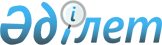 Мәртөк аудандық мәслихатының 2022 жылғы 30 желтоқсандағы № 162 "2023-2025 жылдарға арналған Мәртөк ауданының ауылдық округтерінің бюджеттерін бекіту туралы" шешіміне өзгерістер енгізу туралыАқтөбе облысы Мәртөк аудандық мәслихатының 2023 жылғы 14 қарашадағы № 55 шешімі
      Мәртөк аудандық мәслихаты ШЕШТІ:
      1. Мәртөк аудандық мәслихатының "2023-2025 жылдарға арналған Мәртөк ауданының ауылдық округтерінің бюджеттерін бекіту туралы" 2022 жылғы 30 желтоқсандағы № 162 шешіміне келесідей өзгерістер енгізілсін:
      1 тармақтың 1) тармақшасы жаңа редакцияда жазылсын:
      "1) кірістер – 46 811 мың теңге: 
      салықтық түсімдер – 4 808 мың теңге; 
      трансферттер түсімі – 42 003 мың теңге;";
      1 тармақтың 2) тармақшасы жаңа редакцияда жазылсын:
      "2) шығындар – 47 678,6 мың теңге;";
      3 тармақ жаңа редакцияда жазылсын:
      "3. 2023 жылға арналған Аққұдық ауылдық округінің бюджетінде аудандық бюджеттен берілетін трансферттер көлемі 7 730 мың теңге сомасында ескерілсін.";
      4 тармақтың 1) тармақшасы жаңа редакцияда жазылсын:
      "1) кірістер – 40 753,6 мың теңге: 
      салықтық түсімдер – 1 631,6 мың теңге; 
      салықтық емес түсімдер – 2,4 мың теңге; 
      негізгі капиталды сатудан түсетін түсімдер – 254 мың теңге; 
      трансферттер түсімі – 38 865,6 мың теңге;";
      4 тармақтың 2) тармақшасы жаңа редакцияда жазылсын:
      "2) шығындар – 40 984,1 мың теңге;";
      6 тармақ жаңа редакцияда жазылсын:
      "6. 2023 жылға арналған Байнассай ауылдық округінің бюджетінде аудандық бюджеттен берілетін трансферттер көлемі 10 422,6 мың теңге сомасында ескерілсін.";
      7 тармақтың 1) тармақшасы жаңа редакцияда жазылсын:
      "1) кірістер – 35 768 мың теңге: 
      салықтық түсімдер – 2 651 мың теңге;
      трансферттер түсімі – 33 117 мың теңге;";
      7 тармақтың 2) тармақшасы жаңа редакцияда жазылсын:
      "2) шығындар – 36 413,3 мың теңге;";
      9 тармақтың 1) тармақшасы жаңа редакцияда жазылсын:
      "1) кірістер – 62 301 мың теңге: 
      салықтық түсімдер – 4 560 мың теңге;
      негізгі капиталды стаудан түсетін түсмдер – 2 200 мың теңге;
      трансферттер түсімі – 55 541 мың теңге;";
      9 тармақтың 2) тармақшасы жаңа редакцияда жазылсын:
      "2) шығындар – 65 153,6 мың теңге;"; 
      11 тармақ алынып тасталсын;
      12 тармақтың 1) тармақшасы жаңа редакцияда жазылсын:
      "1) кірістер – 93 797 мың теңге: 
      салықтық түсімдер – 1 662 мың теңге;
      трансферттер түсімі – 92 135 мың теңге;";
      12 тармақтың 2) тармақшасы жаңа редакцияда жазылсын:
      "2) шығындар – 94 120,5 мың теңге;";
      15 тармақтың 1) тармақшасы жаңа редакцияда жазылсын:
      "1) кірістер – 50 017 мың теңге: 
      салықтық түсімдер – 5 503 мың теңге;
      трансферттер түсімі – 44 514 мың теңге;";
      15 тармақтың 2) тармақшасы жаңа редакцияда жазылсын:
      "2) шығындар – 50 582,3 мың теңге;";
      18 тармақтың 1) тармақшасы жаңа редакцияда жазылсын:
      "1) кірістер – 50 741 мың теңге: 
      салықтық түсімдер – 14 552 мың теңге; 
      трансферттер түсімі – 36 189 мың теңге;";
      18 тармақтың 2) тармақшасы жаңа редакцияда жазылсын:
      "2) шығындар – 51 383,6 мың теңге;";
      20 тармақтың 1) тармақшасы жаңа редакцияда жазылсын:
      "1) кірістер – 49 556 мың теңге: 
      салықтық түсімдер – 2 662 мың теңге;
      трансферттер түсімі – 46 894 мың теңге;";
      20 тармақтың 2) тармақшасы жаңа редакцияда жазылсын:
      "2) шығындар – 50 466,4 мың теңге;";
      22 тармақтың 1) тармақшасы жаңа редакцияда жазылсын:
      "1) кірістер – 665 908,1 мың теңге: 
      салықтық түсімдер – 45 475 мың теңге; 
      салықтық емес түсімдер – 1 462 мың теңге; 
      негізгі капиталды сатудан түсетін түсімдер – 12 779 мың теңге; 
      трансферттер түсімі – 606 192,1 мың теңге;";
      22 тармақтың 2) тармақшасы жаңа редакцияда жазылсын:
      "2) шығындар – 670 453,8 мың теңге;";
      24 тармақ жаңа редакцияда жазылсын:
      "24. 2023 жылға арналған Мәртөк ауылдық округінің бюджетінде аудандық бюджеттен берілетін трансферттер көлемі 269 444,1 мың теңге сомасында ескерілсін.";
      25 тармақтың 1) тармақшасы жаңа редакцияда жазылсын:
      "1) кірістер – 77 662 мың теңге: 
      салықтық түсімдер – 4 220 мың теңге; 
      трансферттер түсімі – 73 442 мың теңге;";
      25 тармақтың 2) тармақшасы жаңа редакцияда жазылсын:
      "2) шығындар – 78 156,2 мың теңге;";
      26-1 тармақ жаңа редакцияда жазылсын:
      "26-1. 2023 жылға арналған Родников ауылдық округінің бюджетінде аудандық бюджеттен берілетін трансферттер көлемі 36 633 мың теңге сомасында ескерілсін.";
      27 тармақтың 1) тармақшасы жаңа редакцияда жазылсын:
      "1) кірістер – 156 954,4 мың теңге: 
      салықтық түсімдер – 12 981 мың теңге; 
      трансферттер түсімі – 143 973,4 мың теңге;";
      27 тармақтың 2) тармақшасы жаңа редакцияда жазылсын:
      "2) шығындар – 165 741,4 мың теңге;";
      29 тармақ жаңа редакцияда жазылсын:
      "29. 2023 жылға арналған Сарыжар ауылдық округінің бюджетінде аудандық бюджеттен берілетін трансферттер көлемі 87 993,4 мың теңге сомасында ескерілсін.";
      30 тармақтың 1) тармақшасы жаңа редакцияда жазылсын:
      "1) кірістер – 48 975 мың теңге:
      салықтық түсімдер – 5 895 мың теңге; 
      негізгі капиталды сатудан түскен түсімдер – 1800 мың теңге;
      трансферттер түсімі – 41 380 мың теңге;";
      30 тармақтың 2) тармақшасы жаңа редакцияда жазылсын:
      "2) шығындар – 50 194 мың теңге;";
      32 тармақтың 1) тармақшасы жаңа редакцияда жазылсын:
      "1) кірістер – 37 315 мың теңге:
      салықтық түсімдер – 6 023 мың теңге; 
      трансферттер түсімі – 31 292 мың теңге;";
      32 тармақтың 2) тармақшасы жаңа редакцияда жазылсын:
      "2) шығындар – 38 407,3 мың теңге;";
      33-1 тармақ жаңа редакцияда жазылсын:
      "33-1. 2023 жылға арналған Хазірет ауылдық округінің бюджетінде аудандық бюджеттен берілетін трансферттер көлемі 5 835 мың теңге сомасында ескерілсін.".
      2. Көрсетілген шешімнің 1, 4, 7, 10, 13, 16, 19, 22, 25, 28, 31, 34, 37 қосымшалары осы шешімнің 1, 2, 3, 4, 5, 6, 7, 8, 9, 10, 11, 12, 13 қосымшаларына сәйкес жаңа редакцияда жазылсын.
      3. Осы шешім 2023 жылғы 1 қаңтардан бастап қолданысқа енгізіледі. 2023 жылға арналған Аққұдық ауылдық округ бюджеті 2023 жылға арналған Байнассай ауылдық округ бюджеті 2023 жылға арналған Байторысай ауылдық округ бюджеті 2023 жылға арналған Жайсан ауылдық округ бюджеті 2023 жылға арналған Қаратоғай ауылдық округ бюджеті 2023 жылға арналған Қарашай ауылдық округ бюджеті 2023 жылға арналған Құрмансай ауылдық округ бюджеті 2023 жылға арналған Қызылжар ауылдық округ бюджеті 2023 жылға арналған Мәртөк ауылдық округ бюджеті 2023 жылға арналған Родников ауылдық округ бюджеті 2023 жылға арналған Сарыжар ауылдық округ бюджеті 2023 жылға арналған Тәңірберген ауылдық округ бюджеті 2023 жылға арналған Хазірет ауылдық округ бюджеті
					© 2012. Қазақстан Республикасы Әділет министрлігінің «Қазақстан Республикасының Заңнама және құқықтық ақпарат институты» ШЖҚ РМК
				
      Мәртөк аудандық мәслихатының төрағасы 

Т. Көлкебаев
Мәртөк аудандық мәслихатының 2023 жылғы 14 қарашадағы № 55 шешіміне 1 қосымшаМәртөк аудандық мәслихатының 2022 жылғы 30 желтоқсандағы № 162 шешіміне 1 қосымша
Санаты
Санаты
Санаты
Санаты
Сомасы, мың теңге
Сыныбы
Сыныбы
Сыныбы
Сомасы, мың теңге
Кіші сыныбы
Кіші сыныбы
Сомасы, мың теңге
Атауы
Сомасы, мың теңге
1
2
3
4
5
Кірістер
46 811
1
Салықтық түсiмдер
4 808
01
Табыс салығы 
3 200
2
Жеке табыс салығы
3 200
04
Меншiкке салынатын салықтар
1 608
1
Мүлiкке салынатын салықтар
190
3
Жер салығы
5
4
Көлiк құралдарына салынатын салық
1 373
5
Бірыңғай жер салығы 
40
4
Трансферттердің түсімдері
42 003
02
Мемлекеттік басқарудың жоғары тұрған органдарынан түсетін трансферттер
42 003
3
Аудандардың (облыстық маңызы бар қаланың) бюджетінен трансферттер
42 003
Функционалдық топ
Функционалдық топ
Функционалдық топ
Функционалдық топ
Функционалдық топ
Сомасы, мың теңге
Кіші функция
Кіші функция
Кіші функция
Кіші функция
Сомасы, мың теңге
Бюджеттік бағдарламалардың әкімшісі
Бюджеттік бағдарламалардың әкімшісі
Бюджеттік бағдарламалардың әкімшісі
Сомасы, мың теңге
Бағдарлама
Бағдарлама
Сомасы, мың теңге
Атауы
Сомасы, мың теңге
1
2
3
4
5
6
Шығындар
47 678,6
01
Жалпы сипаттағы мемлекеттiк көрсетілетін қызметтер
26 167,6
1
Мемлекеттiк басқарудың жалпы функцияларын орындайтын өкiлдi, атқарушы және басқа органдар
26 167,6
124
Аудандық маңызы бар қала, ауыл, кент, ауылдық округ әкімінің аппараты
26 167,6
001
Аудандық маңызы бар қала, ауыл, кент, ауылдық округ әкімінің қызметін қамтамасыз ету жөніндегі қызметтер
25 810,6
022
Мемлекеттік органның күрделі шығыстары
357
06
Әлеуметтiк көмек және әлеуметтiк қамсыздандыру
8 045
2
Әлеуметтiк көмек
8 045
124
Аудандық маңызы бар қала, ауыл, кент, ауылдық округ әкімінің аппараты
8 045
003
Мұқтаж азаматтарға үйде әлеуметтік көмек көрсету
8 045
07
Тұрғын үй-коммуналдық шаруашылық
8 078
2
Коммуналдық шаруашылық
366
124
Аудандық маңызы бар қала, ауыл, кент, ауылдық округ әкімінің аппараты
366
014
Елді мекендерді сумен жабдықтауды ұйымдастыру
366
3
Елді-мекендерді көркейту
7 712
124
Аудандық маңызы бар қала, ауыл, кент, ауылдық округ әкімінің аппараты
7 712
008
Елді мекендердегі көшелерді жарықтандыру
3 040
009
Елді мекендердің санитариясын қамтамасыз ету
1 920
011
Елді мекендерді абаттандыру мен көгалдандыру
2 752
12
Көлiк және коммуникация
2 852
1
Автомобиль көлiгi
2 852
124
Аудандық маңызы бар қала, ауыл, кент, ауылдық округ әкімінің аппараты
2 852
013
Аудандық маңызы бар қалаларда, ауылдарда, кенттерде, ауылдық округтерде автомобиль жолдарының жұмыс істеуін қамтамасыз ету
2 309
045
Аудандық маңызы бар қалаларда, ауылдарда, кенттерде, ауылдық округтерде автомобиль жолдарын күрделі және орташа жөндеу
543
13
Басқалар
2 536
9
Басқалар
2 536
124
Аудандық маңызы бар қала, ауыл, кент, ауылдық округ әкімінің аппараты
2 536
040
Өңірлерді дамытудың 2025 жылға дейінгі мемлекеттік бағдарламасы шеңберінде өңірлерді экономикалық дамытуға жәрдемдесу бойынша шараларды іске асыруға ауылдық елді мекендерді жайластыруды шешуге арналған іс-шараларды іске асыру
1 681
058
"Ауыл-Ел бесігі" жобасы шеңберінде ауылдық елді мекендердегі әлеуметтік және инженерлік инфрақұрылымдарды дамыту
855
Функционалдық топ
Функционалдық топ
Функционалдық топ
Функционалдық топ
Функционалдық топ
Сомасы, мың теңге
Кіші функция
Кіші функция
Кіші функция
Кіші функция
Сомасы, мың теңге
Бюджеттік бағдарламалардың әкімшісі
Бюджеттік бағдарламалардың әкімшісі
Бюджеттік бағдарламалардың әкімшісі
Сомасы, мың теңге
Бағдарлама
Бағдарлама
Сомасы, мың теңге
Атауы
Сомасы, мың теңге
1
2
3
4
5
6
Таза бюджеттік кредит беру
0
Санаты
Санаты
Санаты
Санаты
Сомасы, мың теңге
Сыныбы
Сыныбы
Сыныбы
Сомасы, мың теңге
Кіші сыныбы
Кіші сыныбы
Сомасы, мың теңге
Атауы
Сомасы, мың теңге
1
2
3
4
5
5
Бюджеттік кредиттерді өтеу
0
01
Бюджеттік кредиттерді өтеу
0
1
Мемлекеттік бюджеттен берілген бюджеттік кредиттерді өтеу
0
Функционалдық топ
Функционалдық топ
Функционалдық топ
Функционалдық топ
Функционалдық топ
Сомасы, мың теңге
Кіші функция
Кіші функция
Кіші функция
Кіші функция
Сомасы, мың теңге
Бюджеттік бағдарламалардың әкімшісі
Бюджеттік бағдарламалардың әкімшісі
Бюджеттік бағдарламалардың әкімшісі
Сомасы, мың теңге
Бағдарлама
Бағдарлама
Сомасы, мың теңге
Атауы
Сомасы, мың теңге
1
2
3
4
5
6
Қаржы активтерімен жасалатын операциялар бойынша сальдо
0
Қаржылық активтер сатып алу
0
Бюджет тапшылығы (профициті)
-867,6
Бюджет тапшылығын қаржыландыру (профицитін пайдалану)
867,6
Санаты
Санаты
Санаты
Санаты
Сомасы, мың теңге
Сыныбы
Сыныбы
Сыныбы
Сомасы, мың теңге
Кіші сыныбы
Кіші сыныбы
Сомасы, мың теңге
Атауы
Сомасы, мың теңге
1
2
3
4
5
7
Қарыздар түсімдері
0
01
Мемлекеттік ішкі қарыздар
0
2
Қарыз алу келісім-шарттары
0
Функционалдық топ
Функционалдық топ
Функционалдық топ
Функционалдық топ
Функционалдық топ
Сомасы, мың теңге
Кіші функция
Кіші функция
Кіші функция
Кіші функция
Сомасы, мың теңге
Бюджеттік бағдарламалардың әкімшісі
Бюджеттік бағдарламалардың әкімшісі
Бюджеттік бағдарламалардың әкімшісі
Сомасы, мың теңге
Бағдарлама
Бағдарлама
Сомасы, мың теңге
Атауы
Сомасы, мың теңге
1
2
3
4
5
6
16
Қарыздарды өтеу
0
1
Қарыздарды өтеу
0
Санаты
Санаты
Санаты
Санаты
Сомасы, мың теңге
Сыныбы
Сыныбы
Сыныбы
Сомасы, мың теңге
Кіші сыныбы
Кіші сыныбы
Сомасы, мың теңге
Атауы
Сомасы, мың теңге
1
2
3
4
5
8
Бюджет қаражатының пайдаланылатын қалдықтары
867,6
01
Бюджет қаражаты қалдықтары
867,6
1
Бюджет қаражатының бос қалдықтары
867,6Мәртөк аудандық мәслихатының 2023 жылғы 14 қарашадағы № 55 шешіміне 2 қосымшаМәртөк аудандық мәслихатының 2022 жылғы 30 желтоқсандағы № 162 шешіміне 4 қосымша
Санаты
Санаты
Санаты
Санаты
Сомасы, мың теңге
Сыныбы
Сыныбы
Сыныбы
Сомасы, мың теңге
Кіші сыныбы
Кіші сыныбы
Сомасы, мың теңге
Атауы
Сомасы, мың теңге
1
2
3
4
5
Кірістер
40 753,6
1
Салықтық түсiмдер
1 631,6
01
Табыс салығы 
637,3
2
Жеке табыс салығы
637,3
04
Меншiкке салынатын салықтар
956,8
1
Мүлiкке салынатын салықтар
72,1
3
Жер салығы
2
4
Көлiк құралдарына салынатын салық
862,7
5
Бірыңғай жер салығы 
20
05
Тауарларға, жұмыстарға және қызметтерге салынатын iшкi салықтар 
37,5
3
Табиғи және басқа да ресурстарды пайдаланғаны үшiн түсетiн түсiмдер
37,5
2
Салықтық емес түсiмдер
2,4
06
Басқа да салықтық емес түсiмдер 
2,4
1
Басқа да салықтық емес түсiмдер 
2,4
3
Негізгі капиталды сатудан түсетін түсімдер
254
03
Жердi және материалдық емес активтердi сату
254
1
Жерді сату
254
4
Трансферттердің түсімдері
38 865,6
02
Мемлекеттік басқарудың жоғары тұрған органдарынан түсетін трансферттер
38 865,6
3
Аудандардың (облыстық маңызы бар қаланың) бюджетінен трансферттер
38 865,6
Функционалдық топ
Функционалдық топ
Функционалдық топ
Функционалдық топ
Функционалдық топ
Сомасы, мың теңге
Кіші функция
Кіші функция
Кіші функция
Кіші функция
Сомасы, мың теңге
Бюджеттік бағдарламалардың әкімшісі
Бюджеттік бағдарламалардың әкімшісі
Бюджеттік бағдарламалардың әкімшісі
Сомасы, мың теңге
Бағдарлама
Бағдарлама
Сомасы, мың теңге
Атауы
Сомасы, мың теңге
1
2
3
4
5
6
Шығындар
40 984,1
01
Жалпы сипаттағы мемлекеттiк көрсетілетін қызметтер
28 957
1
Мемлекеттiк басқарудың жалпы функцияларын орындайтын өкiлдi, атқарушы және басқа органдар
28 957
124
Аудандық маңызы бар қала, ауыл, кент, ауылдық округ әкімінің аппараты
28 957
001
Аудандық маңызы бар қала, ауыл, кент, ауылдық округ әкімінің қызметін қамтамасыз ету жөніндегі қызметтер
27 860
022
Мемлекеттік органның күрделі шығыстары
1 097
07
Тұрғын үй-коммуналдық шаруашылық
8 742,1
1
Тұрғын үй шаруашылығы
1 690
124
Аудандық маңызы бар қала, ауыл, кент, ауылдық округ әкімінің аппараты
1 690
007
Аудандық маңызы бар қаланың, ауылдың, кенттің, ауылдық округтің мемлекеттік тұрғын үй қорының сақталуын ұйымдастыру
1 690
3
Елді-мекендерді көркейту
7 052,1
124
Аудандық маңызы бар қала, ауыл, кент, ауылдық округ әкімінің аппараты
7 052,1
008
Елді мекендердегі көшелерді жарықтандыру
1 962,6
009
Елді мекендердің санитариясын қамтамасыз ету
2 635
011
Елді мекендерді абаттандыру мен көгалдандыру
2 454,5
12
Көлiк және коммуникация
2 555
1
Автомобиль көлiгi
2 555
124
Аудандық маңызы бар қала, ауыл, кент, ауылдық округ әкімінің аппараты
2 555
013
Аудандық маңызы бар қалаларда, ауылдарда, кенттерде, ауылдық округтерде автомобиль жолдарының жұмыс істеуін қамтамасыз ету
2 555
13
Басқалар
730
9
Басқалар
730 
124
Аудандық маңызы бар қала, ауыл, кент, ауылдық округ әкімінің аппараты
730
040
Өңірлерді дамытудың 2025 жылға дейінгі мемлекеттік бағдарламасы шеңберінде өңірлерді экономикалық дамытуға жәрдемдесу бойынша шараларды іске асыруға ауылдық елді мекендерді жайластыруды шешуге арналған іс-шараларды іске асыру
730
Функционалдық топ
Функционалдық топ
Функционалдық топ
Функционалдық топ
Функционалдық топ
Сомасы, мың теңге
Кіші функция
Кіші функция
Кіші функция
Кіші функция
Сомасы, мың теңге
Бюджеттік бағдарламалардың әкімшісі
Бюджеттік бағдарламалардың әкімшісі
Бюджеттік бағдарламалардың әкімшісі
Сомасы, мың теңге
Бағдарлама
Бағдарлама
Сомасы, мың теңге
Атауы
Сомасы, мың теңге
1
2
3
4
5
6
Таза бюджеттік кредит беру
0
Санаты
Санаты
Санаты
Санаты
Сомасы, мың теңге
Сыныбы
Сыныбы
Сыныбы
Сомасы, мың теңге
Кіші сыныбы
Кіші сыныбы
Сомасы, мың теңге
Атауы
Сомасы, мың теңге
1
2
3
4
5
5
Бюджеттік кредиттерді өтеу
0
01
Бюджеттік кредиттерді өтеу
0
1
Мемлекеттік бюджеттен берілген бюджеттік кредиттерді өтеу
0
Функционалдық топ
Функционалдық топ
Функционалдық топ
Функционалдық топ
Функционалдық топ
Сомасы, мың теңге
Кіші функция
Кіші функция
Кіші функция
Кіші функция
Сомасы, мың теңге
Бюджеттік бағдарламалардың әкімшісі
Бюджеттік бағдарламалардың әкімшісі
Бюджеттік бағдарламалардың әкімшісі
Сомасы, мың теңге
Бағдарлама
Бағдарлама
Сомасы, мың теңге
Атауы
Сомасы, мың теңге
1
2
3
4
5
6
Қаржы активтерімен жасалатын операциялар бойынша сальдо
0
Қаржылық активтер сатып алу
0
Бюджет тапшылығы (профициті)
-230,5
Бюджет тапшылығын қаржыландыру (профицитін пайдалану)
230,5
Санаты
Санаты
Санаты
Санаты
Сомасы, мың теңге
Сыныбы
Сыныбы
Сыныбы
Сомасы, мың теңге
Кіші сыныбы
Кіші сыныбы
Сомасы, мың теңге
Атауы
Сомасы, мың теңге
1
2
3
4
5
7
Қарыздар түсімдері
0
01
Мемлекеттік ішкі қарыздар
0
2
Қарыз алу келісім-шарттары
0
Функционалдық топ
Функционалдық топ
Функционалдық топ
Функционалдық топ
Функционалдық топ
Сомасы, мың теңге
Кіші функция
Кіші функция
Кіші функция
Кіші функция
Сомасы, мың теңге
Бюджеттік бағдарламалардың әкімшісі
Бюджеттік бағдарламалардың әкімшісі
Бюджеттік бағдарламалардың әкімшісі
Сомасы, мың теңге
Бағдарлама
Бағдарлама
Сомасы, мың теңге
Атауы
Сомасы, мың теңге
1
2
3
4
5
6
16
Қарыздарды өтеу
0
1
Қарыздарды өтеу
0
Санаты
Санаты
Санаты
Санаты
Сомасы, мың теңге
Сыныбы
Сыныбы
Сыныбы
Сомасы, мың теңге
Кіші сыныбы
Кіші сыныбы
Сомасы, мың теңге
Атауы
Сомасы, мың теңге
1
2
3
4
5
8
Бюджет қаражатының пайдаланылатын қалдықтары
230,5
01
Бюджет қаражаты қалдықтары
230,5
1
Бюджет қаражатының бос қалдықтары
230,5Мәртөк аудандық мәслихатының 2023 жылғы 14 қарашадағы № 55 шешіміне 3 қосымшаМәртөк аудандық мәслихатының 2022 жылғы 30 желтоқсандағы № 162 шешіміне 7 қосымша
Санаты
Санаты
Санаты
Санаты
Сомасы, мың теңге
Сыныбы
Сыныбы
Сыныбы
Сомасы, мың теңге
Кіші сыныбы
Кіші сыныбы
Сомасы, мың теңге
Атауы
Сомасы, мың теңге
1
2
3
4
5
Кірістер
35 768
1
Салықтық түсiмдер
2 651
04
Меншiкке салынатын салықтар
2 048
1
Мүлiкке салынатын салықтар
140
3
Жер салығы
2
4
Көлiк құралдарына салынатын салық
1 866
5
Бірыңғай жер салығы
40
05
Тауарларға, жұмыстарға және қызметтерге салынатын iшкi салықтар 
603
3
Табиғи және басқа да ресурстарды пайдаланғаны үшiн түсетiн түсiмдер
603
4
Трансферттердің түсімдері
33 117
02
Мемлекеттік басқарудың жоғары тұрған органдарынан түсетін трансферттер
33 117
3
Аудандардың (облыстық маңызы бар қаланың) бюджетінен трансферттер
33 117
Функционалдық топ
Функционалдық топ
Функционалдық топ
Функционалдық топ
Функционалдық топ
Сомасы, мың теңге
Кіші функция
Кіші функция
Кіші функция
Кіші функция
Сомасы, мың теңге
Бюджеттік бағдарламалардың әкімшісі
Бюджеттік бағдарламалардың әкімшісі
Бюджеттік бағдарламалардың әкімшісі
Сомасы, мың теңге
Бағдарлама
Бағдарлама
Сомасы, мың теңге
Атауы
Сомасы, мың теңге
1
2
3
4
5
6
Шығындар
36 413,3
01
Жалпы сипаттағы мемлекеттiк көрсетілетін қызметтер
28 189
1
Мемлекеттiк басқарудың жалпы функцияларын орындайтын өкiлдi, атқарушы және басқа органдар
28 189
124
Аудандық маңызы бар қала, ауыл, кент, ауылдық округ әкімінің аппараты
28 189
001
Аудандық маңызы бар қала, ауыл, кент, ауылдық округ әкімінің қызметін қамтамасыз ету жөніндегі қызметтер
28 189
06
Әлеуметтiк көмек және әлеуметтiк қамсыздандыру
788
2
Әлеуметтiк көмек
788
124
Аудандық маңызы бар қала, ауыл, кент, ауылдық округ әкімінің аппараты
788
003
Мұқтаж азаматтарға үйде әлеуметтік көмек көрсету
788
07
Тұрғын үй-коммуналдық шаруашылық
5 607,6
2
Коммуналдық шаруашылық
1 206
124
Аудандық маңызы бар қала, ауыл, кент, ауылдық округ әкімінің аппараты
1 206
014
Елді мекендерді сумен жабдықтауды ұйымдастыру
1 206
3
Елді-мекендерді көркейту
4 401,6
124
Аудандық маңызы бар қала, ауыл, кент, ауылдық округ әкімінің аппараты
4 401,6
008
Елді мекендердегі көшелерді жарықтандыру
2 653
009
Елді мекендердің санитариясын қамтамасыз ету
1 191,6
011
Елді мекендерді абаттандыру мен көгалдандыру
557
12
Көлiк және коммуникация
445
1
Автомобиль көлiгi
445
124
Аудандық маңызы бар қала, ауыл, кент, ауылдық округ әкімінің аппараты
445
013
Аудандық маңызы бар қалаларда, ауылдарда, кенттерде, ауылдық округтерде автомобиль жолдарының жұмыс істеуін қамтамасыз ету
445
13
Басқалар
1 373
9
Басқалар
1 373
124
Аудандық маңызы бар қала, ауыл, кент, ауылдық округ әкімінің аппараты
1 373
040
Өңірлерді дамытудың 2025 жылға дейінгі мемлекеттік бағдарламасы шеңберінде өңірлерді экономикалық дамытуға жәрдемдесу бойынша шараларды іске асыруға ауылдық елді мекендерді жайластыруды шешуге арналған іс-шараларды іске асыру
1 373
15
Трансферттер
10,7
1
Трансферттер
10,7
124
Аудандық маңызы бар қала, ауыл, кент, ауылдық округ әкімінің аппараты
10,7
044
Қазақстан Республикасының Ұлттық қорынан берілетін нысаналы трансферт есебінен республикалық бюджеттен бөлінген пайдаланылмаған (түгел пайдаланылмаған) нысаналы трансферттердің сомасын қайтару
8,1
048
Пайдаланылмаған (толық пайдаланылмаған) нысаналы трансферттерді қайтару
2,6
Функционалдық топ
Функционалдық топ
Функционалдық топ
Функционалдық топ
Функционалдық топ
Сомасы, мың теңге
Кіші функция
Кіші функция
Кіші функция
Кіші функция
Сомасы, мың теңге
Бюджеттік бағдарламалардың әкімшісі
Бюджеттік бағдарламалардың әкімшісі
Бюджеттік бағдарламалардың әкімшісі
Сомасы, мың теңге
Бағдарлама
Бағдарлама
Сомасы, мың теңге
Атауы
Сомасы, мың теңге
1
2
3
4
5
6
Таза бюджеттік кредит беру
0
Санаты
Санаты
Санаты
Санаты
Сомасы, мың теңге
Сыныбы
Сыныбы
Сыныбы
Сомасы, мың теңге
Кіші сыныбы
Кіші сыныбы
Сомасы, мың теңге
Атауы
Сомасы, мың теңге
1
2
3
4
5
5
Бюджеттік кредиттерді өтеу
0
01
Бюджеттік кредиттерді өтеу
0
1
Мемлекеттік бюджеттен берілген бюджеттік кредиттерді өтеу
0
Функционалдық топ
Функционалдық топ
Функционалдық топ
Функционалдық топ
Функционалдық топ
Сомасы, мың теңге
Кіші функция
Кіші функция
Кіші функция
Кіші функция
Сомасы, мың теңге
Бюджеттік бағдарламалардың әкімшісі
Бюджеттік бағдарламалардың әкімшісі
Бюджеттік бағдарламалардың әкімшісі
Сомасы, мың теңге
Бағдарлама
Бағдарлама
Сомасы, мың теңге
Атауы
Сомасы, мың теңге
1
2
3
4
5
6
Қаржы активтерімен жасалатын операциялар бойынша сальдо
0
Қаржылық активтер сатып алу
0
Бюджет тапшылығы (профициті)
-645,3
Бюджет тапшылығын қаржыландыру (профицитін пайдалану)
645,3
Санаты
Санаты
Санаты
Санаты
Сомасы, мың теңге
Сыныбы
Сыныбы
Сыныбы
Сомасы, мың теңге
Кіші сыныбы
Кіші сыныбы
Сомасы, мың теңге
Атауы
Сомасы, мың теңге
1
2
3
4
5
7
Қарыздар түсімдері
0
01
Мемлекеттік ішкі қарыздар
0
2
Қарыз алу келісім-шарттары
0
Функционалдық топ
Функционалдық топ
Функционалдық топ
Функционалдық топ
Функционалдық топ
Сомасы, мың теңге
Кіші функция
Кіші функция
Кіші функция
Кіші функция
Сомасы, мың теңге
Бюджеттік бағдарламалардың әкімшісі
Бюджеттік бағдарламалардың әкімшісі
Бюджеттік бағдарламалардың әкімшісі
Сомасы, мың теңге
Бағдарлама
Бағдарлама
Сомасы, мың теңге
Атауы
Сомасы, мың теңге
1
2
3
4
5
6
16
Қарыздарды өтеу
0
1
Қарыздарды өтеу
0
Санаты
Санаты
Санаты
Санаты
Сомасы, мың теңге
Сыныбы
Сыныбы
Сыныбы
Сомасы, мың теңге
Кіші сыныбы
Кіші сыныбы
Сомасы, мың теңге
Атауы
Сомасы, мың теңге
1
2
3
4
5
8
Бюджет қаражатының пайдаланылатын қалдықтары
645,3
01
Бюджет қаражаты қалдықтары
645,3
1
Бюджет қаражатының бос қалдықтары
645,3Мәртөк аудандық мәслихатының 2023 жылғы 14 қарашадағы № 55 шешіміне 4 қосымшаМәртөк аудандық мәслихатының 2022 жылғы 30 желтоқсандағы № 162 шешіміне 10 қосымша
Санаты
Санаты
Санаты
Санаты
Сомасы, мың теңге
Сыныбы
Сыныбы
Сыныбы
Сомасы, мың теңге
Кіші сыныбы
Кіші сыныбы
Сомасы, мың теңге
Атауы
Сомасы, мың теңге
1
2
3
4
5
Кірістер
62 301
1
Салықтық түсiмдер
4 560
01
Табыс салығы 
585
2
Жеке табыс салығы
585
04
Меншiкке салынатын салықтар
3 583,1
1
Мүлiкке салынатын салықтар
300
3
Жер салығы
300
4
Көлiк құралдарына салынатын салық
2 909
5
Бірыңғай жер салығы
74,1
05
Тауарларға, жұмыстарға және қызметтерге салынатын iшкi салықтар 
391,9
3
Табиғи және басқа да ресурстарды пайдаланғаны үшiн түсетiн түсiмдер
391,9
3
Негізгі капиталды сатудан түсетін түсімдер
2 200
01
Мемлекеттік мекемелерге бекітілген мемлекеттік мүлікті сату
1 000
1
Мемлекеттік мекемелерге бекітілген мемлекеттік мүлікті сату
1 000
03
Жердi және материалдық емес активтердi сату
1 200
1
Жерді сату
1 200
4
Трансферттердің түсімдері
55 541
02
Мемлекеттік басқарудың жоғары тұрған органдарынан түсетін трансферттер
55 541
3
Аудандардың (облыстық маңызы бар қаланың) бюджетінен трансферттер
55 541
Функционалдық топ
Функционалдық топ
Функционалдық топ
Функционалдық топ
Функционалдық топ
Сомасы, мың теңге
Кіші функция
Кіші функция
Кіші функция
Кіші функция
Сомасы, мың теңге
Бюджеттік бағдарламалардың әкімшісі
Бюджеттік бағдарламалардың әкімшісі
Бюджеттік бағдарламалардың әкімшісі
Сомасы, мың теңге
Бағдарлама
Бағдарлама
Сомасы, мың теңге
Атауы
Сомасы, мың теңге
1
2
3
4
5
6
Шығындар
65 153,6
01
Жалпы сипаттағы мемлекеттiк көрсетілетін қызметтер
37 574,6
1
Мемлекеттiк басқарудың жалпы функцияларын орындайтын өкiлдi, атқарушы және басқа органдар
37 574,6
124
Аудандық маңызы бар қала, ауыл, кент, ауылдық округ әкімінің аппараты
37 574,6
001
Аудандық маңызы бар қала, ауыл, кент, ауылдық округ әкімінің қызметін қамтамасыз ету жөніндегі қызметтер
37 551,6
022
Мемлекеттік органның күрделі шығыстары
23
06
Әлеуметтiк көмек және әлеуметтiк қамсыздандыру
13 004
2
Әлеуметтiк көмек
13 004
124
Аудандық маңызы бар қала, ауыл, кент, ауылдық округ әкімінің аппараты
13 004
003
Мұқтаж азаматтарға үйде әлеуметтік көмек көрсету
13 004
07
Тұрғын үй-коммуналдық шаруашылық
5 776
3
Елді-мекендерді көркейту
5 776
124
Аудандық маңызы бар қала, ауыл, кент, ауылдық округ әкімінің аппараты
5 776
008
Елді мекендердегі көшелерді жарықтандыру
4 133
009
Елді мекендердің санитариясын қамтамасыз ету
750
011
Елді мекендерді абаттандыру мен көгалдандыру
893
12
Көлiк және коммуникация
6 213
1
Автомобиль көлiгi
6 213
124
Аудандық маңызы бар қала, ауыл, кент, ауылдық округ әкімінің аппараты
6 213
013
Аудандық маңызы бар қалаларда, ауылдарда, кенттерде, ауылдық округтерде автомобиль жолдарының жұмыс істеуін қамтамасыз ету
6 213
13
Басқалар
2 586
9
Басқалар
2 586
124
Аудандық маңызы бар қала, ауыл, кент, ауылдық округ әкімінің аппараты
2 586
040
Өңірлерді дамытудың 2025 жылға дейінгі мемлекеттік бағдарламасы шеңберінде өңірлерді экономикалық дамытуға жәрдемдесу бойынша шараларды іске асыруға ауылдық елді мекендерді жайластыруды шешуге арналған іс-шараларды іске асыру
2 586
Функционалдық топ
Функционалдық топ
Функционалдық топ
Функционалдық топ
Функционалдық топ
Сомасы, мың теңге
Кіші функция
Кіші функция
Кіші функция
Кіші функция
Сомасы, мың теңге
Бюджеттік бағдарламалардың әкімшісі
Бюджеттік бағдарламалардың әкімшісі
Бюджеттік бағдарламалардың әкімшісі
Сомасы, мың теңге
Бағдарлама
Бағдарлама
Сомасы, мың теңге
Атауы
Сомасы, мың теңге
1
2
3
4
5
6
Таза бюджеттік кредит беру
0
Санаты
Санаты
Санаты
Санаты
Сомасы, мың теңге
Сыныбы
Сыныбы
Сыныбы
Сомасы, мың теңге
Кіші сыныбы
Кіші сыныбы
Сомасы, мың теңге
Атауы
Сомасы, мың теңге
1
2
3
4
5
5
Бюджеттік кредиттерді өтеу
0
01
Бюджеттік кредиттерді өтеу
0
1
Мемлекеттік бюджеттен берілген бюджеттік кредиттерді өтеу
0
Функционалдық топ
Функционалдық топ
Функционалдық топ
Функционалдық топ
Функционалдық топ
Сомасы, мың теңге
Кіші функция
Кіші функция
Кіші функция
Кіші функция
Сомасы, мың теңге
Бюджеттік бағдарламалардың әкімшісі
Бюджеттік бағдарламалардың әкімшісі
Бюджеттік бағдарламалардың әкімшісі
Сомасы, мың теңге
Бағдарлама
Бағдарлама
Сомасы, мың теңге
Атауы
Сомасы, мың теңге
1
2
3
4
5
6
Қаржы активтерімен жасалатын операциялар бойынша сальдо
0
Қаржылық активтер сатып алу
0
Бюджет тапшылығы (профициті)
-2 852,6
Бюджет тапшылығын қаржыландыру (профицитін пайдалану)
2 852,6
Санаты
Санаты
Санаты
Санаты
Сомасы, мың теңге
Сыныбы
Сыныбы
Сыныбы
Сомасы, мың теңге
Кіші сыныбы
Кіші сыныбы
Сомасы, мың теңге
Атауы
Сомасы, мың теңге
1
2
3
4
5
7
Қарыздар түсімдері
0
01
Мемлекеттік ішкі қарыздар
0
2
Қарыз алу келісім-шарттары
0
Функционалдық топ
Функционалдық топ
Функционалдық топ
Функционалдық топ
Функционалдық топ
Сомасы, мың теңге
Кіші функция
Кіші функция
Кіші функция
Кіші функция
Сомасы, мың теңге
Бюджеттік бағдарламалардың әкімшісі
Бюджеттік бағдарламалардың әкімшісі
Бюджеттік бағдарламалардың әкімшісі
Сомасы, мың теңге
Бағдарлама
Бағдарлама
Сомасы, мың теңге
Атауы
Сомасы, мың теңге
1
2
3
4
5
6
16
Қарыздарды өтеу
0
1
Қарыздарды өтеу
0
Санаты
Санаты
Санаты
Санаты
Сомасы, мың теңге
Сыныбы
Сыныбы
Сыныбы
Сомасы, мың теңге
Кіші сыныбы
Кіші сыныбы
Сомасы, мың теңге
Атауы
Сомасы, мың теңге
1
2
3
4
5
8
Бюджет қаражатының пайдаланылатын қалдықтары
2 852,6
01
Бюджет қаражаты қалдықтары
2 852,6
1
Бюджет қаражатының бос қалдықтары
2 852,6Мәртөк аудандық мәслихатының 2023 жылғы 14 қарашадағы № 55 шешіміне 5 қосымшаМәртөк аудандық мәслихатының 2022 жылғы 30 желтоқсандағы № 162 шешіміне 13 қосымша
Санаты
Санаты
Санаты
Санаты
Сомасы, мың теңге
Сыныбы
Сыныбы
Сыныбы
Сомасы, мың теңге
Кіші сыныбы
Кіші сыныбы
Сомасы, мың теңге
Атауы
Сомасы, мың теңге
1
2
3
4
5
Кірістер
93 797
1
Салықтық түсiмдер
1 662
01
Табыс салығы 
135
2
Жеке табыс салығы
135
04
Меншiкке салынатын салықтар
1 397
1
Мүлiкке салынатын салықтар
130
3
Жер салығы
4
4
Көлiк құралдарына салынатын салық
1 225
5
Бірыңғай жер салығы
40
05
Тауарларға, жұмыстарға және қызметтерге салынатын iшкi салықтар 
128
3
Табиғи және басқа да ресурстарды пайдаланғаны үшiн түсетiн түсiмдер
128
4
Трансферттердің түсімдері
92 135
02
Мемлекеттік басқарудың жоғары тұрған органдарынан түсетін трансферттер
92 135
3
Аудандардың (облыстық маңызы бар қаланың) бюджетінен трансферттер
92 135
Функционалдық топ
Функционалдық топ
Функционалдық топ
Функционалдық топ
Функционалдық топ
Сомасы, мың теңге
Кіші функция
Кіші функция
Кіші функция
Кіші функция
Сомасы, мың теңге
Бюджеттік бағдарламалардың әкімшісі
Бюджеттік бағдарламалардың әкімшісі
Бюджеттік бағдарламалардың әкімшісі
Сомасы, мың теңге
Бағдарлама
Бағдарлама
Сомасы, мың теңге
Атауы
Сомасы, мың теңге
1
2
3
4
5
6
Шығындар
94 120,5
01
Жалпы сипаттағы мемлекеттiк көрсетілетін қызметтер
31 024
1
Мемлекеттiк басқарудың жалпы функцияларын орындайтын өкiлдi, атқарушы және басқа органдар
31 024
124
Аудандық маңызы бар қала, ауыл, кент, ауылдық округ әкімінің аппараты
31 024
001
Аудандық маңызы бар қала, ауыл, кент, ауылдық округ әкімінің қызметін қамтамасыз ету жөніндегі қызметтер
30 542
022
Мемлекеттік органның күрделі шығыстары
482
06
Әлеуметтiк көмек және әлеуметтiк қамсыздандыру
3 150
2
Әлеуметтiк көмек
3 150
124
Аудандық маңызы бар қала, ауыл, кент, ауылдық округ әкімінің аппараты
3 150
003
Мұқтаж азаматтарға үйде әлеуметтік көмек көрсету
3 150
07
Тұрғын үй-коммуналдық шаруашылық
5 600
3
Елді-мекендерді көркейту
5 600
124
Аудандық маңызы бар қала, ауыл, кент, ауылдық округ әкімінің аппараты
5 600
008
Елді мекендердегі көшелерді жарықтандыру
4 474
009
Елді мекендердің санитариясын қамтамасыз ету
325
011
Елді мекендерді абаттандыру мен көгалдандыру
801
12
Көлiк және коммуникация
2 401
1
Автомобиль көлiгi
2 401
124
Аудандық маңызы бар қала, ауыл, кент, ауылдық округ әкімінің аппараты
2 401
013
Аудандық маңызы бар қалаларда, ауылдарда, кенттерде, ауылдық округтерде автомобиль жолдарының жұмыс істеуін қамтамасыз ету
2 401
13
Басқалар
51 942
9
Басқалар
51 942
124
Аудандық маңызы бар қала, ауыл, кент, ауылдық округ әкімінің аппараты
51 942
040
Өңірлерді дамытудың 2025 жылға дейінгі мемлекеттік бағдарламасы шеңберінде өңірлерді экономикалық дамытуға жәрдемдесу бойынша шараларды іске асыруға ауылдық елді мекендерді жайластыруды шешуге арналған іс-шараларды іске асыру
1 777
057
"Ауыл-Ел бесігі" жобасы шеңберінде ауылдық елді мекендердегі әлеуметтік және инженерлік инфрақұрылым бойынша іс-шараларды іске асыру
50 165
15
Трансферттер
3,5
1
Трансферттер
3,5
124
Аудандық маңызы бар қала, ауыл, кент, ауылдық округ әкімінің аппараты
3,5
048
Пайдаланылмаған (толық пайдаланылмаған) нысаналы трансферттерді қайтару
3,5
Функционалдық топ
Функционалдық топ
Функционалдық топ
Функционалдық топ
Функционалдық топ
Сомасы, мың теңге
Кіші функция
Кіші функция
Кіші функция
Кіші функция
Сомасы, мың теңге
Бюджеттік бағдарламалардың әкімшісі
Бюджеттік бағдарламалардың әкімшісі
Бюджеттік бағдарламалардың әкімшісі
Сомасы, мың теңге
Бағдарлама
Бағдарлама
Сомасы, мың теңге
Атауы
Сомасы, мың теңге
1
2
3
4
5
6
Таза бюджеттік кредит беру
0
Санаты
Санаты
Санаты
Санаты
Сомасы, мың теңге
Сыныбы
Сыныбы
Сыныбы
Сомасы, мың теңге
Кіші сыныбы
Кіші сыныбы
Сомасы, мың теңге
Атауы
Сомасы, мың теңге
1
2
3
4
5
5
Бюджеттік кредиттерді өтеу
0
01
Бюджеттік кредиттерді өтеу
0
1
Мемлекеттік бюджеттен берілген бюджеттік кредиттерді өтеу
0
Функционалдық топ
Функционалдық топ
Функционалдық топ
Функционалдық топ
Функционалдық топ
Сомасы, мың теңге
Кіші функция
Кіші функция
Кіші функция
Кіші функция
Сомасы, мың теңге
Бюджеттік бағдарламалардың әкімшісі
Бюджеттік бағдарламалардың әкімшісі
Бюджеттік бағдарламалардың әкімшісі
Сомасы, мың теңге
Бағдарлама
Бағдарлама
Сомасы, мың теңге
Атауы
Сомасы, мың теңге
1
2
3
4
5
6
Қаржы активтерімен жасалатын операциялар бойынша сальдо
0
Қаржылық активтер сатып алу
0
Бюджет тапшылығы (профициті)
-323,5
Бюджет тапшылығын қаржыландыру (профицитін пайдалану)
323,5
Санаты
Санаты
Санаты
Санаты
Сомасы, мың теңге
Сыныбы
Сыныбы
Сыныбы
Сомасы, мың теңге
Кіші сыныбы
Кіші сыныбы
Сомасы, мың теңге
Атауы
Сомасы, мың теңге
1
2
3
4
5
7
Қарыздар түсімдері
0
01
Мемлекеттік ішкі қарыздар
0
2
Қарыз алу келісім-шарттары
0
Функционалдық топ
Функционалдық топ
Функционалдық топ
Функционалдық топ
Функционалдық топ
Сомасы, мың теңге
Кіші функция
Кіші функция
Кіші функция
Кіші функция
Сомасы, мың теңге
Бюджеттік бағдарламалардың әкімшісі
Бюджеттік бағдарламалардың әкімшісі
Бюджеттік бағдарламалардың әкімшісі
Сомасы, мың теңге
Бағдарлама
Бағдарлама
Сомасы, мың теңге
Атауы
Сомасы, мың теңге
1
2
3
4
5
6
16
Қарыздарды өтеу
0
1
Қарыздарды өтеу
0
Санаты
Санаты
Санаты
Санаты
Сомасы, мың теңге
Сыныбы
Сыныбы
Сыныбы
Сомасы, мың теңге
Кіші сыныбы
Кіші сыныбы
Сомасы, мың теңге
Атауы
Сомасы, мың теңге
1
2
3
4
5
8
Бюджет қаражатының пайдаланылатын қалдықтары
323,5
01
Бюджет қаражаты қалдықтары
323,5
1
Бюджет қаражатының бос қалдықтары
323,5Мәртөк аудандық мәслихатының 2023 жылғы 14 қарашадағы № 55 шешіміне 6 қосымшаМәртөк аудандық мәслихатының 2022 жылғы 30 желтоқсандағы № 162 шешіміне 16 қосымша
Санаты
Санаты
Санаты
Санаты
Сомасы, мың теңге
Сыныбы
Сыныбы
Сыныбы
Сомасы, мың теңге
Кіші сыныбы
Кіші сыныбы
Сомасы, мың теңге
Атауы
Сомасы, мың теңге
1
2
3
4
5
Кірістер
50 017 
1
Салықтық түсiмдер
5 503
01
Табыс салығы 
3 000
2
Жеке табыс салығы
3 000
04
Меншiкке салынатын салықтар
1 915
1
Мүлiкке салынатын салықтар
100
3
Жер салығы
4
4
Көлiк құралдарына салынатын салық
1 761
5
Бірыңғай жер салығы
50
05
Тауарларға, жұмыстарға және қызметтерге салынатын iшкi салықтар 
588
3
Табиғи және басқа да ресурстарды пайдаланғаны үшiн түсетiн түсiмдер
588
4
Трансферттердің түсімдері
44 514
02
Мемлекеттік басқарудың жоғары тұрған органдарынан түсетін трансферттер
44 514
3
Аудандардың (облыстық маңызы бар қаланың) бюджетінен трансферттер
44 514
Функционалдық топ
Функционалдық топ
Функционалдық топ
Функционалдық топ
Функционалдық топ
Сомасы, мың теңге
Кіші функция
Кіші функция
Кіші функция
Кіші функция
Сомасы, мың теңге
Бюджеттік бағдарламалардың әкімшісі
Бюджеттік бағдарламалардың әкімшісі
Бюджеттік бағдарламалардың әкімшісі
Сомасы, мың теңге
Бағдарлама
Бағдарлама
Сомасы, мың теңге
Атауы
Сомасы, мың теңге
1
2
3
4
5
6
Шығындар
50 582,3
01
Жалпы сипаттағы мемлекеттiк көрсетілетін қызметтер
32 441,3
1
Мемлекеттiк басқарудың жалпы функцияларын орындайтын өкiлдi, атқарушы және басқа органдар
32 441,3
124
Аудандық маңызы бар қала, ауыл, кент, ауылдық округ әкімінің аппараты
32 441,3
001
Аудандық маңызы бар қала, ауыл, кент, ауылдық округ әкімінің қызметін қамтамасыз ету жөніндегі қызметтер
31 155
022
Мемлекеттік органның күрделі шығыстары
1 286,3
06
Әлеуметтiк көмек және әлеуметтiк қамсыздандыру
768
2
Әлеуметтiк көмек
768
124
Аудандық маңызы бар қала, ауыл, кент, ауылдық округ әкімінің аппараты
768
003
Мұқтаж азаматтарға үйде әлеуметтік көмек көрсету
768
07
Тұрғын үй-коммуналдық шаруашылық
9 714
3
Елді-мекендерді көркейту
9 714
124
Аудандық маңызы бар қала, ауыл, кент, ауылдық округ әкімінің аппараты
9 714
008
Елді мекендердегі көшелерді жарықтандыру
2 154
009
Елді мекендердің санитариясын қамтамасыз ету
4 060
011
Елді мекендерді абаттандыру мен көгалдандыру
3 500
12
Көлiк және коммуникация
4 630
1
Автомобиль көлiгi
4 630
124
Аудандық маңызы бар қала, ауыл, кент, ауылдық округ әкімінің аппараты
4 630
013
Аудандық маңызы бар қалаларда, ауылдарда, кенттерде, ауылдық округтерде автомобиль жолдарының жұмыс істеуін қамтамасыз ету
4 630
13
Басқалар
3 000
9
Басқалар
3 000
124
Аудандық маңызы бар қала, ауыл, кент, ауылдық округ әкімінің аппараты
3 000
040
Өңірлерді дамытудың 2025 жылға дейінгі мемлекеттік бағдарламасы шеңберінде өңірлерді экономикалық дамытуға жәрдемдесу бойынша шараларды іске асыруға ауылдық елді мекендерді жайластыруды шешуге арналған іс-шараларды іске асыру
3 000
15
Трансферттер
29
1
Трансферттер
29
124
Аудандық маңызы бар қала, ауыл, кент, ауылдық округ әкімінің аппараты
29
048
Пайдаланылмаған (толық пайдаланылмаған) нысаналы трансферттерді қайтару
29
Функционалдық топ
Функционалдық топ
Функционалдық топ
Функционалдық топ
Функционалдық топ
Сомасы, мың теңге
Кіші функция
Кіші функция
Кіші функция
Кіші функция
Сомасы, мың теңге
Бюджеттік бағдарламалардың әкімшісі
Бюджеттік бағдарламалардың әкімшісі
Бюджеттік бағдарламалардың әкімшісі
Сомасы, мың теңге
Бағдарлама
Бағдарлама
Сомасы, мың теңге
Атауы
Сомасы, мың теңге
1
2
3
4
5
6
Таза бюджеттік кредит беру
0
Санаты
Санаты
Санаты
Санаты
Сомасы, мың теңге
Сыныбы
Сыныбы
Сыныбы
Сомасы, мың теңге
Кіші сыныбы
Кіші сыныбы
Сомасы, мың теңге
Атауы
Сомасы, мың теңге
1
2
3
4
5
5
Бюджеттік кредиттерді өтеу
0
01
Бюджеттік кредиттерді өтеу
0
1
Мемлекеттік бюджеттен берілген бюджеттік кредиттерді өтеу
0
Функционалдық топ
Функционалдық топ
Функционалдық топ
Функционалдық топ
Функционалдық топ
Сомасы, мың теңге
Кіші функция
Кіші функция
Кіші функция
Кіші функция
Сомасы, мың теңге
Бюджеттік бағдарламалардың әкімшісі
Бюджеттік бағдарламалардың әкімшісі
Бюджеттік бағдарламалардың әкімшісі
Сомасы, мың теңге
Бағдарлама
Бағдарлама
Сомасы, мың теңге
Атауы
Сомасы, мың теңге
1
2
3
4
5
6
Қаржы активтерімен жасалатын операциялар бойынша сальдо
0
Қаржылық активтер сатып алу
0
Бюджет тапшылығы (профициті)
-565,3
Бюджет тапшылығын қаржыландыру (профицитін пайдалану)
565,3
Санаты
Санаты
Санаты
Санаты
Сомасы, мың теңге
Сыныбы
Сыныбы
Сыныбы
Сомасы, мың теңге
Кіші сыныбы
Кіші сыныбы
Сомасы, мың теңге
Атауы
Сомасы, мың теңге
1
2
3
4
5
7
Қарыздар түсімдері
0
01
Мемлекеттік ішкі қарыздар
0
2
Қарыз алу келісім-шарттары
0
Функционалдық топ
Функционалдық топ
Функционалдық топ
Функционалдық топ
Функционалдық топ
Сомасы, мың теңге
Кіші функция
Кіші функция
Кіші функция
Кіші функция
Сомасы, мың теңге
Бюджеттік бағдарламалардың әкімшісі
Бюджеттік бағдарламалардың әкімшісі
Бюджеттік бағдарламалардың әкімшісі
Сомасы, мың теңге
Бағдарлама
Бағдарлама
Сомасы, мың теңге
Атауы
Сомасы, мың теңге
1
2
3
4
5
6
16
Қарыздарды өтеу
0
1
Қарыздарды өтеу
0
Санаты
Санаты
Санаты
Санаты
Сомасы, мың теңге
Сыныбы
Сыныбы
Сыныбы
Сомасы, мың теңге
Кіші сыныбы
Кіші сыныбы
Сомасы, мың теңге
Атауы
Сомасы, мың теңге
1
2
3
4
5
8
Бюджет қаражатының пайдаланылатын қалдықтары
565,3
01
Бюджет қаражаты қалдықтары
565,3
1
Бюджет қаражатының бос қалдықтары
565,3Мәртөк аудандық мәслихатының 2023 жылғы 14 қарашадағы № 55 шешіміне 7 қосымшаМәртөк аудандық мәслихатының 2022 жылғы 30 желтоқсандағы № 162 шешіміне 19 қосымша
Санаты
Санаты
Санаты
Санаты
Сомасы, мың теңге
Сыныбы
Сыныбы
Сыныбы
Сомасы, мың теңге
Кіші сыныбы
Кіші сыныбы
Сомасы, мың теңге
Атауы
Сомасы, мың теңге
1
2
3
4
5
Кірістер
50 741
1
Салықтық түсiмдер
14 552
01
Табыс салығы
410,2
2
Жеке табыс салығы
410,2
04
Меншiкке салынатын салықтар
964
1
Мүлiкке салынатын салықтар
62
3
Жер салығы
55
4
Көлiк құралдарына салынатын салық
826
5
Бірыңғай жер салығы
21
05
Тауарларға, жұмыстарға және қызметтерге салынатын iшкi салықтар 
13 177,8
3
Табиғи және басқа да ресурстарды пайдаланғаны үшiн түсетiн түсiмдер
13 177,8
4
Трансферттердің түсімдері
36 189
02
Мемлекеттік басқарудың жоғары тұрған органдарынан түсетін трансферттер
36 189
3
Аудандардың (облыстық маңызы бар қаланың) бюджетінен трансферттер
36 189
Функционалдық топ
Функционалдық топ
Функционалдық топ
Функционалдық топ
Функционалдық топ
Сомасы, мың теңге
Кіші функция
Кіші функция
Кіші функция
Кіші функция
Сомасы, мың теңге
Бюджеттік бағдарламалардың әкімшісі
Бюджеттік бағдарламалардың әкімшісі
Бюджеттік бағдарламалардың әкімшісі
Сомасы, мың теңге
Бағдарлама
Бағдарлама
Сомасы, мың теңге
Атауы
Сомасы, мың теңге
1
2
3
4
5
6
Шығындар
51 383,6
01
Жалпы сипаттағы мемлекеттiк көрсетілетін қызметтер
31 868,6
1
Мемлекеттiк басқарудың жалпы функцияларын орындайтын өкiлдi, атқарушы және басқа органдар
31 868,6
124
Аудандық маңызы бар қала, ауыл, кент, ауылдық округ әкімінің аппараты
31 868,6
001
Аудандық маңызы бар қала, ауыл, кент, ауылдық округ әкімінің қызметін қамтамасыз ету жөніндегі қызметтер
31 526
022
Мемлекеттік органның күрделі шығыстары
342,6
06
Әлеуметтiк көмек және әлеуметтiк қамсыздандыру
2 364
2
Әлеуметтiк көмек
2 364
124
Аудандық маңызы бар қала, ауыл, кент, ауылдық округ әкімінің аппараты
2 364
003
Мұқтаж азаматтарға үйде әлеуметтік көмек көрсету
 2 364
07
Тұрғын үй-коммуналдық шаруашылық
11 059
2
Коммуналдық шаруашылық
5 100
124
Аудандық маңызы бар қала, ауыл, кент, ауылдық округ әкімінің аппараты
5 100
014
Елді мекенедрді сумен жабдқтауды ұйымдастыру
5 100
3
Елді-мекендерді көркейту
5 959
124
Аудандық маңызы бар қала, ауыл, кент, ауылдық округ әкімінің аппараты
5 959
008
Елді мекендердегі көшелерді жарықтандыру
5 704
009
Елді мекендердің санитариясын қамтамасыз ету
255
12
Көлiк және коммуникация
5 312
1
Автомобиль көлiгi
5 312
124
Аудандық маңызы бар қала, ауыл, кент, ауылдық округ әкімінің аппараты
5 312
013
Аудандық маңызы бар қалаларда, ауылдарда, кенттерде, ауылдық округтерде автомобиль жолдарының жұмыс істеуін қамтамасыз ету
5 312
13
Басқалар
780
9
Басқалар
780
124
Аудандық маңызы бар қала, ауыл, кент, ауылдық округ әкімінің аппараты
780
040
Өңірлерді дамытудың 2025 жылға дейінгі мемлекеттік бағдарламасы шеңберінде өңірлерді экономикалық дамытуға жәрдемдесу бойынша шараларды іске асыруға ауылдық елді мекендерді жайластыруды шешуге арналған іс-шараларды іске асыру
780
Функционалдық топ
Функционалдық топ
Функционалдық топ
Функционалдық топ
Функционалдық топ
Сомасы, мың теңге
Кіші функция
Кіші функция
Кіші функция
Кіші функция
Сомасы, мың теңге
Бюджеттік бағдарламалардың әкімшісі
Бюджеттік бағдарламалардың әкімшісі
Бюджеттік бағдарламалардың әкімшісі
Сомасы, мың теңге
Бағдарлама
Бағдарлама
Сомасы, мың теңге
Атауы
Сомасы, мың теңге
1
2
3
4
5
6
Таза бюджеттік кредит беру
0
Санаты
Санаты
Санаты
Санаты
Сомасы, мың теңге
Сыныбы
Сыныбы
Сыныбы
Сомасы, мың теңге
Кіші сыныбы
Кіші сыныбы
Сомасы, мың теңге
Атауы
Сомасы, мың теңге
1
2
3
4
5
5
Бюджеттік кредиттерді өтеу
0
01
Бюджеттік кредиттерді өтеу
0
1
Мемлекеттік бюджеттен берілген бюджеттік кредиттерді өтеу
0
Функционалдық топ
Функционалдық топ
Функционалдық топ
Функционалдық топ
Функционалдық топ
Сомасы, мың теңге
Кіші функция
Кіші функция
Кіші функция
Кіші функция
Сомасы, мың теңге
Бюджеттік бағдарламалардың әкімшісі
Бюджеттік бағдарламалардың әкімшісі
Бюджеттік бағдарламалардың әкімшісі
Сомасы, мың теңге
Бағдарлама
Бағдарлама
Сомасы, мың теңге
Атауы
Сомасы, мың теңге
1
2
3
4
5
6
Қаржы активтерімен жасалатын операциялар бойынша сальдо
0
Қаржылық активтер сатып алу
0
Бюджет тапшылығы (профициті)
-642,6
Бюджет тапшылығын қаржыландыру (профицитін пайдалану)
642,6
Санаты
Санаты
Санаты
Санаты
Сомасы, мың теңге
Сыныбы
Сыныбы
Сыныбы
Сомасы, мың теңге
Кіші сыныбы
Кіші сыныбы
Сомасы, мың теңге
Атауы
Сомасы, мың теңге
1
2
3
4
5
7
Қарыздар түсімдері
0
01
Мемлекеттік ішкі қарыздар
0
2
Қарыз алу келісім-шарттары
0
Функционалдық топ
Функционалдық топ
Функционалдық топ
Функционалдық топ
Функционалдық топ
Сомасы, мың теңге
Кіші функция
Кіші функция
Кіші функция
Кіші функция
Сомасы, мың теңге
Бюджеттік бағдарламалардың әкімшісі
Бюджеттік бағдарламалардың әкімшісі
Бюджеттік бағдарламалардың әкімшісі
Сомасы, мың теңге
Бағдарлама
Бағдарлама
Сомасы, мың теңге
Атауы
Сомасы, мың теңге
1
2
3
4
5
6
16
Қарыздарды өтеу
0
1
Қарыздарды өтеу
0
Санаты
Санаты
Санаты
Санаты
Сомасы, мың теңге
Сыныбы
Сыныбы
Сыныбы
Сомасы, мың теңге
Кіші сыныбы
Кіші сыныбы
Сомасы, мың теңге
Атауы
Сомасы, мың теңге
1
2
3
4
5
8
Бюджет қаражатының пайдаланылатын қалдықтары
642,6
01
Бюджет қаражаты қалдықтары
642,6
1
Бюджет қаражатының бос қалдықтары
642,6Мәртөк аудандық мәслихатының 2023 жылғы 14 қарашадағы № 55 шешіміне 8 қосымшаМәртөк аудандық мәслихатының 2022 жылғы 30 желтоқсандағы № 162 шешіміне 22 қосымша
Санаты
Санаты
Санаты
Санаты
Сомасы, мың теңге
Сыныбы
Сыныбы
Сыныбы
Сомасы, мың теңге
Кіші сыныбы
Кіші сыныбы
Сомасы, мың теңге
Атауы
Сомасы, мың теңге
1
2
3
4
5
Кірістер
49 556
1
Салықтық түсiмдер
2 662
01
Табыс салығы 
155
2
Жеке табыс салығы
155
04
Меншiкке салынатын салықтар
1 892
1
Мүлiкке салынатын салықтар
160
3
Жер салығы
2
4
Көлiк құралдарына салынатын салық
1 680
5
Бірыңғай жер салығы
50
05
Тауарларға, жұмыстарға және қызметтерге салынатын iшкi салықтар 
615
3
Табиғи және басқа да ресурстарды пайдаланғаны үшiн түсетiн түсiмдер
615
4
Трансферттердің түсімдері
46 894
02
Мемлекеттік басқарудың жоғары тұрған органдарынан түсетін трансферттер
46 894
3
Аудандардың (облыстық маңызы бар қаланың) бюджетінен трансферттер
46 894
Функционалдық топ
Функционалдық топ
Функционалдық топ
Функционалдық топ
Функционалдық топ
Сомасы, мың теңге
Кіші функция
Кіші функция
Кіші функция
Кіші функция
Сомасы, мың теңге
Бюджеттік бағдарламалардың әкімшісі
Бюджеттік бағдарламалардың әкімшісі
Бюджеттік бағдарламалардың әкімшісі
Сомасы, мың теңге
Бағдарлама
Бағдарлама
Сомасы, мың теңге
Атауы
Сомасы, мың теңге
1
2
3
4
5
6
Шығындар
50 466,4
01
Жалпы сипаттағы мемлекеттiк көрсетілетін қызметтер
31 095,4
1
Мемлекеттiк басқарудың жалпы функцияларын орындайтын өкiлдi, атқарушы және басқа органдар
31 095,4
124
Аудандық маңызы бар қала, ауыл, кент, ауылдық округ әкімінің аппараты
31 095,4
001
Аудандық маңызы бар қала, ауыл, кент, ауылдық округ әкімінің қызметін қамтамасыз ету жөніндегі қызметтер
31 095,4
06
Әлеуметтiк көмек және әлеуметтiк қамсыздандыру
823
2
Әлеуметтiк көмек
823
124
Аудандық маңызы бар қала, ауыл, кент, ауылдық округ әкімінің аппараты
823
003
Мұқтаж азаматтарға үйде әлеуметтік көмек көрсету
823
07
Тұрғын үй-коммуналдық шаруашылық
16 159
3
Елді-мекендерді көркейту
16 159
124
Аудандық маңызы бар қала, ауыл, кент, ауылдық округ әкімінің аппараты
16 159
008
Елді мекендердегі көшелерді жарықтандыру
15 110
009
Елді мекендердің санитариясын қамтамасыз ету
580
011
Елді мекендерді абаттандыру мен көгалдандыру
469
12
Көлiк және коммуникация
680
1
Автомобиль көлiгi
680
124
Аудандық маңызы бар қала, ауыл, кент, ауылдық округ әкімінің аппараты
680
013
Аудандық маңызы бар қалаларда, ауылдарда, кенттерде, ауылдық округтерде автомобиль жолдарының жұмыс істеуін қамтамасыз ету
680
13
Басқалар
1 709
9
Басқалар
1 709
124
Аудандық маңызы бар қала, ауыл, кент, ауылдық округ әкімінің аппараты
1 709
040
Өңірлерді дамытудың 2025 жылға дейінгі мемлекеттік бағдарламасы шеңберінде өңірлерді экономикалық дамытуға жәрдемдесу бойынша шараларды іске асыруға ауылдық елді мекендерді жайластыруды шешуге арналған іс-шараларды іске асыру
1 709
Функционалдық топ
Функционалдық топ
Функционалдық топ
Функционалдық топ
Функционалдық топ
Сомасы, мың теңге
Кіші функция
Кіші функция
Кіші функция
Кіші функция
Сомасы, мың теңге
Бюджеттік бағдарламалардың әкімшісі
Бюджеттік бағдарламалардың әкімшісі
Бюджеттік бағдарламалардың әкімшісі
Сомасы, мың теңге
Бағдарлама
Бағдарлама
Сомасы, мың теңге
Атауы
Сомасы, мың теңге
1
2
3
4
5
6
Таза бюджеттік кредит беру
0
Санаты
Санаты
Санаты
Санаты
Сомасы, мың теңге
Сыныбы
Сыныбы
Сыныбы
Сомасы, мың теңге
Кіші сыныбы
Кіші сыныбы
Сомасы, мың теңге
Атауы
Сомасы, мың теңге
1
2
3
4
5
5
Бюджеттік кредиттерді өтеу
0
01
Бюджеттік кредиттерді өтеу
0
1
Мемлекеттік бюджеттен берілген бюджеттік кредиттерді өтеу
0
Функционалдық топ
Функционалдық топ
Функционалдық топ
Функционалдық топ
Функционалдық топ
Сомасы, мың теңге
Кіші функция
Кіші функция
Кіші функция
Кіші функция
Сомасы, мың теңге
Бюджеттік бағдарламалардың әкімшісі
Бюджеттік бағдарламалардың әкімшісі
Бюджеттік бағдарламалардың әкімшісі
Сомасы, мың теңге
Бағдарлама
Бағдарлама
Сомасы, мың теңге
Атауы
Сомасы, мың теңге
1
2
3
4
5
6
Қаржы активтерімен жасалатын операциялар бойынша сальдо
0
Қаржылық активтер сатып алу
0
Бюджет тапшылығы (профициті)
-910,4
Бюджет тапшылығын қаржыландыру (профицитін пайдалану)
910,4
Санаты
Санаты
Санаты
Санаты
Сомасы, мың теңге
Сыныбы
Сыныбы
Сыныбы
Сомасы, мың теңге
Кіші сыныбы
Кіші сыныбы
Сомасы, мың теңге
Атауы
Сомасы, мың теңге
1
2
3
4
5
7
Қарыздар түсімдері
0
01
Мемлекеттік ішкі қарыздар
0
2
Қарыз алу келісім-шарттары
0
Функционалдық топ
Функционалдық топ
Функционалдық топ
Функционалдық топ
Функционалдық топ
Сомасы, мың теңге
Кіші функция
Кіші функция
Кіші функция
Кіші функция
Сомасы, мың теңге
Бюджеттік бағдарламалардың әкімшісі
Бюджеттік бағдарламалардың әкімшісі
Бюджеттік бағдарламалардың әкімшісі
Сомасы, мың теңге
Бағдарлама
Бағдарлама
Сомасы, мың теңге
Атауы
Сомасы, мың теңге
1
2
3
4
5
6
16
Қарыздарды өтеу
0
1
Қарыздарды өтеу
0
Санаты
Санаты
Санаты
Санаты
Сомасы, мың теңге
Сыныбы
Сыныбы
Сыныбы
Сомасы, мың теңге
Кіші сыныбы
Кіші сыныбы
Сомасы, мың теңге
Атауы
Сомасы, мың теңге
1
2
3
4
5
8
Бюджет қаражатының пайдаланылатын қалдықтары
910,4
01
Бюджет қаражаты қалдықтары
910,4
1
Бюджет қаражатының бос қалдықтары
910,4Мәртөк аудандық мәслихатының 2023 жылғы 14 қарашадағы № 55 шешіміне 9 қосымшаМәртөк аудандық мәслихатының 2022 жылғы 30 желтоқсандағы № 162 шешіміне 25 қосымша
Санаты
Санаты
Санаты
Санаты
Сомасы, мың теңге
Сыныбы
Сыныбы
Сыныбы
Сомасы, мың теңге
Кіші сыныбы
Кіші сыныбы
Сомасы, мың теңге
Атауы
Сомасы, мың теңге
1
2
3
4
5
Кірістер
665 908,1
1
Салықтық түсiмдер
45 475
01
Табыс салығы 
17 000
2
Жеке табыс салығы
17 000
04
Меншiкке салынатын салықтар
27 875
1
Мүлiкке салынатын салықтар
600
3
Жер салығы
250
4
Көлiк құралдарына салынатын салық
26 950
5
Бірыңғай жер салығы
75
05
Тауарларға, жұмыстарға және көрсетілетін қызметтерге салынатын iшкi салықтар 
600
3
Табиғи және басқа да ресурстарды пайдаланғаны үшiн түсетiн түсiмдер
500
4
Кәсiпкерлiк және кәсiби қызметтi жүргiзгенi үшiн алынатын алымдар
100
2
Салықтық емес түсiмдер
1 462
01
Мемлекеттік меншіктен түсетін кірістер
1 462
5
Мемлекет меншігіндегі мүлікті жалға беруден түсетін кірістер
1 462
3
Негізгі капиталды сатудан түсетін түсімдер
12 779
03
Жердi және материалдық емес активтердi сату
12 779
1
Жерді сату
12 779
4
Трансферттердің түсімдері
606 192,1
02
Мемлекеттік басқарудың жоғары тұрған органдарынан түсетін трансферттер
606 192,1
3
Аудандардың (облыстық маңызы бар қаланың) бюджетінен трансферттер
606 192,1
Функционалдық топ
Функционалдық топ
Функционалдық топ
Функционалдық топ
Функционалдық топ
Сомасы, мың теңге
Кіші функция
Кіші функция
Кіші функция
Кіші функция
Сомасы, мың теңге
Бюджеттік бағдарламалардың әкімшісі
Бюджеттік бағдарламалардың әкімшісі
Бюджеттік бағдарламалардың әкімшісі
Сомасы, мың теңге
Бағдарлама
Бағдарлама
Сомасы, мың теңге
Атауы
Сомасы, мың теңге
1
2
3
4
5
6
Шығындар
670 453,8
01
Жалпы сипаттағы мемлекеттiк көрсетілетін қызметтер
84 155
1
Мемлекеттiк басқарудың жалпы функцияларын орындайтын өкiлдi, атқарушы және басқа органдар
84 155
124
Аудандық маңызы бар қала, ауыл, кент, ауылдық округ әкімінің аппараты
84 155
001
Аудандық маңызы бар қала, ауыл, кент, ауылдық округ әкімінің қызметін қамтамасыз ету жөніндегі қызметтер
75 395
022
Мемлекеттік органның күрделі шығыстары
8 760
06
Әлеуметтiк көмек және әлеуметтiк қамсыздандыру
46 364
2
Әлеуметтiк көмек
46 364
124
Аудандық маңызы бар қала, ауыл, кент, ауылдық округ әкімінің аппараты
46 364
003
Мұқтаж азаматтарға үйде әлеуметтік көмек көрсету
46 364
07
Тұрғын үй-коммуналдық шаруашылық
298 524,8
1
Тұрғын үй шаруашылығы
6 000
124
Аудандық маңызы бар қала, ауыл, кент, ауылдық округ әкімінің аппараты
6 000
007
Аудандық маңызы бар қаланың, ауылдың, кенттің, ауылдық округтің мемлекеттік тұрғын үй қорының сақталуын ұйымдастыру
6 000
3
Елді-мекендерді көркейту
292 524,8
124
Аудандық маңызы бар қала, ауыл, кент, ауылдық округ әкімінің аппараты
292 524,8
008
Елді мекендердегі көшелерді жарықтандыру
59 534
009
Елді мекендердің санитариясын қамтамасыз ету
6 450
011
Елді мекендерді абаттандыру мен көгалдандыру
226 540,8
12
Көлiк және коммуникация
241 410
1
Автомобиль көлiгi
241 410
124
Аудандық маңызы бар қала, ауыл, кент, ауылдық округ әкімінің аппараты
241 410
013
Аудандық маңызы бар қалаларда, ауылдарда, кенттерде, ауылдық округтерде автомобиль жолдарының жұмыс істеуін қамтамасыз ету
65 834
045
Аудандық маңызы бар қалаларда, ауылдарда, кенттерде, ауылдық округтерде автомобиль жолдарын күрделі және орташа жөндеу
175 576
Функционалдық топ
Функционалдық топ
Функционалдық топ
Функционалдық топ
Функционалдық топ
Сомасы, мың теңге
Кіші функция
Кіші функция
Кіші функция
Кіші функция
Сомасы, мың теңге
Бюджеттік бағдарламалардың әкімшісі
Бюджеттік бағдарламалардың әкімшісі
Бюджеттік бағдарламалардың әкімшісі
Сомасы, мың теңге
Бағдарлама
Бағдарлама
Сомасы, мың теңге
Атауы
Сомасы, мың теңге
1
2
3
4
5
6
Таза бюджеттік кредит беру
0
Санаты
Санаты
Санаты
Санаты
Сомасы, мың теңге
Сыныбы
Сыныбы
Сыныбы
Сомасы, мың теңге
Кіші сыныбы
Кіші сыныбы
Сомасы, мың теңге
Атауы
Сомасы, мың теңге
1
2
3
4
5
5
Бюджеттік кредиттерді өтеу
0
01
Бюджеттік кредиттерді өтеу
0
1
Мемлекеттік бюджеттен берілген бюджеттік кредиттерді өтеу
0
Функционалдық топ
Функционалдық топ
Функционалдық топ
Функционалдық топ
Функционалдық топ
Сомасы, мың теңге
Кіші функция
Кіші функция
Кіші функция
Кіші функция
Сомасы, мың теңге
Бюджеттік бағдарламалардың әкімшісі
Бюджеттік бағдарламалардың әкімшісі
Бюджеттік бағдарламалардың әкімшісі
Сомасы, мың теңге
Бағдарлама
Бағдарлама
Сомасы, мың теңге
Атауы
Сомасы, мың теңге
1
2
3
4
5
6
Қаржы активтерімен жасалатын операциялар бойынша сальдо
0
Қаржылық активтер сатып алу
0
Бюджет тапшылығы (профициті)
-4 545,7
Бюджет тапшылығын қаржыландыру (профицитін пайдалану)
4 545,7
Санаты
Санаты
Санаты
Санаты
Сомасы, мың теңге
Сыныбы
Сыныбы
Сыныбы
Сомасы, мың теңге
Кіші сыныбы
Кіші сыныбы
Сомасы, мың теңге
Атауы
Сомасы, мың теңге
1
2
3
4
5
7
Қарыздар түсімдері
0
01
Мемлекеттік ішкі қарыздар
0
2
Қарыз алу келісім-шарттары
0
Функционалдық топ
Функционалдық топ
Функционалдық топ
Функционалдық топ
Функционалдық топ
Сомасы, мың теңге
Кіші функция
Кіші функция
Кіші функция
Кіші функция
Сомасы, мың теңге
Бюджеттік бағдарламалардың әкімшісі
Бюджеттік бағдарламалардың әкімшісі
Бюджеттік бағдарламалардың әкімшісі
Сомасы, мың теңге
Бағдарлама
Бағдарлама
Сомасы, мың теңге
Атауы
Сомасы, мың теңге
1
2
3
4
5
6
16
Қарыздарды өтеу
0
1
Қарыздарды өтеу
0
Санаты
Санаты
Санаты
Санаты
Сомасы, мың теңге
Сыныбы
Сыныбы
Сыныбы
Сомасы, мың теңге
Кіші сыныбы
Кіші сыныбы
Сомасы, мың теңге
Атауы
Сомасы, мың теңге
1
2
3
4
5
8
Бюджет қаражатының пайдаланылатын қалдықтары
4 545,7
01
Бюджет қаражаты қалдықтары
4 545,7
1
Бюджет қаражатының бос қалдықтары
4 545,7Мәртөк аудандық мәслихатының 2023 жылғы 14 қарашадағы № 55 шешіміне 10 қосымшаМәртөк аудандық мәслихатының 2022 жылғы 30 желтоқсандағы № 162 шешіміне 28 қосымша
Санаты
Санаты
Санаты
Санаты
Сомасы, мың теңге
Сыныбы
Сыныбы
Сыныбы
Сомасы, мың теңге
Кіші сыныбы
Кіші сыныбы
Сомасы, мың теңге
Атауы
Сомасы, мың теңге
1
2
3
4
5
Кірістер
77 662
1
Салықтық түсiмдер
4 220
01
Табыс салығы 
800
2
Жеке табыс салығы
800
04
Меншiкке салынатын салықтар
1 780
1
Мүлiкке салынатын салықтар
110
4
Көлiк құралдарына салынатын салық
1 610
5
Бірыңғай жер салығы
60
05
Тауарларға, жұмыстарға және қызметтерге салынатын iшкi салықтар 
1 640
3
Табиғи және басқа да ресурстарды пайдаланғаны үшiн түсетiн түсiмдер
1 640
4
Трансферттердің түсімдері
73 442
02
Мемлекеттік басқарудың жоғары тұрған органдарынан түсетін трансферттер
73 442
3
Аудандардың (облыстық маңызы бар қаланың) бюджетінен трансферттер
73 442
Функционалдық топ
Функционалдық топ
Функционалдық топ
Функционалдық топ
Функционалдық топ
Сомасы, мың теңге
Кіші функция
Кіші функция
Кіші функция
Кіші функция
Сомасы, мың теңге
Бюджеттік бағдарламалардың әкімшісі
Бюджеттік бағдарламалардың әкімшісі
Бюджеттік бағдарламалардың әкімшісі
Сомасы, мың теңге
Бағдарлама
Бағдарлама
Сомасы, мың теңге
Атауы
Сомасы, мың теңге
1
2
3
4
5
6
Шығындар
78 156,2
01
Жалпы сипаттағы мемлекеттiк көрсетілетін қызметтер
31 043
1
Мемлекеттiк басқарудың жалпы функцияларын орындайтын өкiлдi, атқарушы және басқа органдар
31 043
124
Аудандық маңызы бар қала, ауыл, кент, ауылдық округ әкімінің аппараты
31 043
001
Аудандық маңызы бар қала, ауыл, кент, ауылдық округ әкімінің қызметін қамтамасыз ету жөніндегі қызметтер
29 853
022
Мемлекеттік органның күрделі шығыстары
1 190
06
Әлеуметтiк көмек және әлеуметтiк қамсыздандыру
3 147
2
Әлеуметтiк көмек
3 147
124
Аудандық маңызы бар қала, ауыл, кент, ауылдық округ әкімінің аппараты
3 147
003
Мұқтаж азаматтарға үйде әлеуметтік көмек көрсету
3 147
07
Тұрғын үй-коммуналдық шаруашылық
40 525
3
Елді-мекендерді көркейту
40 525
124
Аудандық маңызы бар қала, ауыл, кент, ауылдық округ әкімінің аппараты
40 525
008
Елді мекендердегі көшелерді жарықтандыру
37 725
009
Елді мекендердің санитариясын қамтамасыз ету
1 000
011
Елді мекендерді абаттандыру мен көгалдандыру
1 800
12
Көлiк және коммуникация
2 000
1
Автомобиль көлiгi
 2 000
124
Аудандық маңызы бар қала, ауыл, кент, ауылдық округ әкімінің аппараты
2 000
013
Аудандық маңызы бар қалаларда, ауылдарда, кенттерде, ауылдық округтерде автомобиль жолдарының жұмыс істеуін қамтамасыз ету
2 000
13
Басқалар
1 440
9
Басқалар
1 440
124
Аудандық маңызы бар қала, ауыл, кент, ауылдық округ әкімінің аппараты
1 440
040
Өңірлерді дамытудың 2025 жылға дейінгі мемлекеттік бағдарламасы шеңберінде өңірлерді экономикалық дамытуға жәрдемдесу бойынша шараларды іске асыруға ауылдық елді мекендерді жайластыруды шешуге арналған іс-шараларды іске асыру
1 440
15
Трансферттер
1,2
1
Трансферттер
1,2
124
Аудандық маңызы бар қала, ауыл, кент, ауылдық округ әкімінің аппараты
1,2
048
Пайдаланылмаған (толық пайдаланылмаған) нысаналы трансферттерді қайтару
1,2
Функционалдық топ
Функционалдық топ
Функционалдық топ
Функционалдық топ
Функционалдық топ
Сомасы, мың теңге
Кіші функция
Кіші функция
Кіші функция
Кіші функция
Сомасы, мың теңге
Бюджеттік бағдарламалардың әкімшісі
Бюджеттік бағдарламалардың әкімшісі
Бюджеттік бағдарламалардың әкімшісі
Сомасы, мың теңге
Бағдарлама
Бағдарлама
Сомасы, мың теңге
Атауы
Сомасы, мың теңге
1
2
3
4
5
6
Таза бюджеттік кредит беру
0
Санаты
Санаты
Санаты
Санаты
Сомасы, мың теңге
Сыныбы
Сыныбы
Сыныбы
Сомасы, мың теңге
Кіші сыныбы
Кіші сыныбы
Сомасы, мың теңге
Атауы
Сомасы, мың теңге
1
2
3
4
5
5
Бюджеттік кредиттерді өтеу
0
01
Бюджеттік кредиттерді өтеу
0
1
Мемлекеттік бюджеттен берілген бюджеттік кредиттерді өтеу
0
Функционалдық топ
Функционалдық топ
Функционалдық топ
Функционалдық топ
Функционалдық топ
Сомасы, мың теңге
Кіші функция
Кіші функция
Кіші функция
Кіші функция
Сомасы, мың теңге
Бюджеттік бағдарламалардың әкімшісі
Бюджеттік бағдарламалардың әкімшісі
Бюджеттік бағдарламалардың әкімшісі
Сомасы, мың теңге
Бағдарлама
Бағдарлама
Сомасы, мың теңге
Атауы
Сомасы, мың теңге
1
2
3
4
5
6
Қаржы активтерімен жасалатын операциялар бойынша сальдо
0
Қаржылық активтер сатып алу
0
Бюджет тапшылығы (профициті)
-494,2
Бюджет тапшылығын қаржыландыру (профицитін пайдалану)
494,2
Санаты
Санаты
Санаты
Санаты
Сомасы, мың теңге
Сыныбы
Сыныбы
Сыныбы
Сомасы, мың теңге
Кіші сыныбы
Кіші сыныбы
Сомасы, мың теңге
Атауы
Сомасы, мың теңге
1
2
3
4
5
7
Қарыздар түсімдері
0
01
Мемлекеттік ішкі қарыздар
0
2
Қарыз алу келісім-шарттары
0
Функционалдық топ
Функционалдық топ
Функционалдық топ
Функционалдық топ
Функционалдық топ
Сомасы, мың теңге
Кіші функция
Кіші функция
Кіші функция
Кіші функция
Сомасы, мың теңге
Бюджеттік бағдарламалардың әкімшісі
Бюджеттік бағдарламалардың әкімшісі
Бюджеттік бағдарламалардың әкімшісі
Сомасы, мың теңге
Бағдарлама
Бағдарлама
Сомасы, мың теңге
Атауы
Сомасы, мың теңге
1
2
3
4
5
6
16
Қарыздарды өтеу
0
1
Қарыздарды өтеу
0
Санаты
Санаты
Санаты
Санаты
Сомасы, мың теңге
Сыныбы
Сыныбы
Сыныбы
Сомасы, мың теңге
Кіші сыныбы
Кіші сыныбы
Сомасы, мың теңге
Атауы
Сомасы, мың теңге
1
2
3
4
5
8
Бюджет қаражатының пайдаланылатын қалдықтары
494,2
01
Бюджет қаражаты қалдықтары
494,2
1
Бюджет қаражатының бос қалдықтары
494,2Мәртөк аудандық мәслихатының 2023 жылғы 14 қарашадағы № 55 шешіміне 11 қосымшаМәртөк аудандық мәслихатының 2022 жылғы 30 желтоқсандағы № 162 шешіміне 31 қосымша
Санаты
Санаты
Санаты
Санаты
Сомасы, мың теңге
Сыныбы
Сыныбы
Сыныбы
Сомасы, мың теңге
Кіші сыныбы
Кіші сыныбы
Сомасы, мың теңге
Атауы
Сомасы, мың теңге
1
2
3
4
5
Кірістер
156 954,4
1
Салықтық түсiмдер
12 981
01
Табыс салығы 
5 527
2
Жеке табыс салығы
5 527
04
Меншiкке салынатын салықтар
6 966
1
Мүлiкке салынатын салықтар
571
3
Жер салығы
111
4
Көлiк құралдарына салынатын салық
6 233
5
Бірыңғай жер салығы
51
05
Тауарларға, жұмыстарға және қызметтерге салынатын iшкi салықтар 
488
3
Табиғи және басқа да ресурстарды пайдаланғаны үшiн түсетiн түсiмдер
488
4
Трансферттердің түсімдері
143 973,4
02
Мемлекеттік басқарудың жоғары тұрған органдарынан түсетін трансферттер
143 973,4
3
Аудандардың (облыстық маңызы бар қаланың) бюджетінен трансферттер
143 973,4
Функционалдық топ
Функционалдық топ
Функционалдық топ
Функционалдық топ
Функционалдық топ
Сомасы, мың теңге
Кіші функция
Кіші функция
Кіші функция
Кіші функция
Сомасы, мың теңге
Бюджеттік бағдарламалардың әкімшісі
Бюджеттік бағдарламалардың әкімшісі
Бюджеттік бағдарламалардың әкімшісі
Сомасы, мың теңге
Бағдарлама
Бағдарлама
Сомасы, мың теңге
Атауы
Сомасы, мың теңге
1
2
3
4
5
6
Шығындар
165 741,4
01
Жалпы сипаттағы мемлекеттiк көрсетілетін қызметтер
39 331,4
1
Мемлекеттiк басқарудың жалпы функцияларын орындайтын өкiлдi, атқарушы және басқа органдар
39 331,4
124
Аудандық маңызы бар қала, ауыл, кент, ауылдық округ әкімінің аппараты
39 331,4
001
Аудандық маңызы бар қала, ауыл, кент, ауылдық округ әкімінің қызметін қамтамасыз ету жөніндегі қызметтер
38 185,4
022
Мемлекеттік органның күрделі шығыстары
1 146
06
Әлеуметтiк көмек және әлеуметтiк қамсыздандыру
4 901
2
Әлеуметтiк көмек
4 901
124
Аудандық маңызы бар қала, ауыл, кент, ауылдық округ әкімінің аппараты
4 901
003
Мұқтаж азаматтарға үйде әлеуметтік көмек көрсету
4 901
07
Тұрғын үй-коммуналдық шаруашылық
24 337
3
Елді-мекендерді көркейту
24 337
124
Аудандық маңызы бар қала, ауыл, кент, ауылдық округ әкімінің аппараты
24 337
008
Елді мекендердегі көшелерді жарықтандыру
20 172
009
Елді мекендердің санитариясын қамтамасыз ету
1 665
011
Елді мекендерді абаттандыру мен көгалдандыру
2 500
12
Көлiк және коммуникация
79 668,4
1
Автомобиль көлiгi
79 668,4
124
Аудандық маңызы бар қала, ауыл, кент, ауылдық округ әкімінің аппараты
79 668,4
013
Аудандық маңызы бар қалаларда, ауылдарда, кенттерде, ауылдық округтерде автомобиль жолдарының жұмыс істеуін қамтамасыз ету
24 375,4
045
Аудандық маңызы бар қалаларда, ауылдарда, кенттерде, ауылдық округтерде автомобиль жолдарын күрделі және орташа жөндеу
55 293
13
Басқалар
17 144
9
Басқалар
17 144
124
Аудандық маңызы бар қала, ауыл, кент, ауылдық округ әкімінің аппараты
17 144
040
Өңірлерді дамытудың 2025 жылға дейінгі мемлекеттік бағдарламасы шеңберінде өңірлерді экономикалық дамытуға жәрдемдесу бойынша шараларды іске асыруға ауылдық елді мекендерді жайластыруды шешуге арналған іс-шараларды іске асыру
17 144
15
Трансферттер
359,6
1
Трансферттер
359,6
124
Аудандық маңызы бар қала, ауыл, кент, ауылдық округ әкімінің аппараты
359,6
044
Қазақстан Республикасының Ұлттық қорынан берілетін нысаналы трансферт есебінен республикалық бюджеттен бөлінген пайдаланылмаған (түгел пайдаланылмаған) нысаналы трансферттердің сомасын қайтару
65
048
Пайдаланылмаған (толық пайдаланылмаған) нысаналы трансферттерді қайтару
294,6
Функционалдық топ
Функционалдық топ
Функционалдық топ
Функционалдық топ
Функционалдық топ
Сомасы, мың теңге
Кіші функция
Кіші функция
Кіші функция
Кіші функция
Сомасы, мың теңге
Бюджеттік бағдарламалардың әкімшісі
Бюджеттік бағдарламалардың әкімшісі
Бюджеттік бағдарламалардың әкімшісі
Сомасы, мың теңге
Бағдарлама
Бағдарлама
Сомасы, мың теңге
Атауы
Сомасы, мың теңге
1
2
3
4
5
6
Таза бюджеттік кредит беру
0
Санаты
Санаты
Санаты
Санаты
Сомасы, мың теңге
Сыныбы
Сыныбы
Сыныбы
Сомасы, мың теңге
Кіші сыныбы
Кіші сыныбы
Сомасы, мың теңге
Атауы
Сомасы, мың теңге
1
2
3
4
5
5
Бюджеттік кредиттерді өтеу
0
01
Бюджеттік кредиттерді өтеу
0
1
Мемлекеттік бюджеттен берілген бюджеттік кредиттерді өтеу
0
Функционалдық топ
Функционалдық топ
Функционалдық топ
Функционалдық топ
Функционалдық топ
Сомасы, мың теңге
Кіші функция
Кіші функция
Кіші функция
Кіші функция
Сомасы, мың теңге
Бюджеттік бағдарламалардың әкімшісі
Бюджеттік бағдарламалардың әкімшісі
Бюджеттік бағдарламалардың әкімшісі
Сомасы, мың теңге
Бағдарлама
Бағдарлама
Сомасы, мың теңге
Атауы
Сомасы, мың теңге
1
2
3
4
5
6
Қаржы активтерімен жасалатын операциялар бойынша сальдо
0
Қаржылық активтер сатып алу
0
Бюджет тапшылығы (профициті)
-8 787
Бюджет тапшылығын қаржыландыру (профицитін пайдалану)
8 787
Санаты
Санаты
Санаты
Санаты
Сомасы, мың теңге
Сыныбы
Сыныбы
Сыныбы
Сомасы, мың теңге
Кіші сыныбы
Кіші сыныбы
Сомасы, мың теңге
Атауы
Сомасы, мың теңге
1
2
3
4
5
7
Қарыздар түсімдері
0
01
Мемлекеттік ішкі қарыздар
0
2
Қарыз алу келісім-шарттары
0
Функционалдық топ
Функционалдық топ
Функционалдық топ
Функционалдық топ
Функционалдық топ
Сомасы, мың теңге
Кіші функция
Кіші функция
Кіші функция
Кіші функция
Сомасы, мың теңге
Бюджеттік бағдарламалардың әкімшісі
Бюджеттік бағдарламалардың әкімшісі
Бюджеттік бағдарламалардың әкімшісі
Сомасы, мың теңге
Бағдарлама
Бағдарлама
Сомасы, мың теңге
Атауы
Сомасы, мың теңге
1
2
3
4
5
6
16
Қарыздарды өтеу
0
1
Қарыздарды өтеу
0
Санаты
Санаты
Санаты
Санаты
Сомасы, мың теңге
Сыныбы
Сыныбы
Сыныбы
Сомасы, мың теңге
Кіші сыныбы
Кіші сыныбы
Сомасы, мың теңге
Атауы
Сомасы, мың теңге
1
2
3
4
5
8
Бюджет қаражатының пайдаланылатын қалдықтары
8 787
01
Бюджет қаражаты қалдықтары
8 787
1
Бюджет қаражатының бос қалдықтары
8 787Мәртөк аудандық мәслихатының 2023 жылғы 14 қарашадағы № 55 шешіміне 12 қосымшаМәртөк аудандық мәслихатының 2022 жылғы 30 желтоқсандағы № 162 шешіміне 34 қосымша
Санаты
Санаты
Санаты
Санаты
Сомасы, мың теңге
Сыныбы
Сыныбы
Сыныбы
Сомасы, мың теңге
Кіші сыныбы
Кіші сыныбы
Сомасы, мың теңге
Атауы
Сомасы, мың теңге
1
2
3
4
5
Кірістер
48 975
1
Салықтық түсiмдер
5 895
01
Табыс салығы 
2 338
2
Жеке табыс салығы
2 338
04
Меншiкке салынатын салықтар
2 652
1
Мүлiкке салынатын салықтар
165
3
Жер салығы
335
4
Көлiк құралдарына салынатын салық
2 150
5
Бірыңғай жер салығы
2
05
Тауарларға, жұмыстарға және қызметтерге салынатын iшкi салықтар 
905
3
Табиғи және басқа да ресурстарды пайдаланғаны үшiн түсетiн түсiмдер
905
3
Негізгі капиталды сатудан түсетін түсімдер
1 800
03
Жер және материалдық емес активтерді сату
1 800
1
Жер сату
1 800
4
Трансферттердің түсімдері
41 380
02
Мемлекеттік басқарудың жоғары тұрған органдарынан түсетін трансферттер
41 380
3
Аудандардың (облыстық маңызы бар қаланың) бюджетінен трансферттер
41 380
Функционалдық топ
Функционалдық топ
Функционалдық топ
Функционалдық топ
Функционалдық топ
Сомасы, мың теңге
Кіші функция
Кіші функция
Кіші функция
Кіші функция
Сомасы, мың теңге
Бюджеттік бағдарламалардың әкімшісі
Бюджеттік бағдарламалардың әкімшісі
Бюджеттік бағдарламалардың әкімшісі
Сомасы, мың теңге
Бағдарлама
Бағдарлама
Сомасы, мың теңге
Атауы
Сомасы, мың теңге
1
2
3
4
5
6
Шығындар
50 194
01
Жалпы сипаттағы мемлекеттiк көрсетілетін қызметтер
34 428
1
Мемлекеттiк басқарудың жалпы функцияларын орындайтын өкiлдi, атқарушы және басқа органдар
34 428
124
Аудандық маңызы бар қала, ауыл, кент, ауылдық округ әкімінің аппараты
34 428
001
Аудандық маңызы бар қала, ауыл, кент, ауылдық округ әкімінің қызметін қамтамасыз ету жөніндегі қызметтер
33 761
022
Мемлекеттік органның күрделі шығыстары
667
06
Әлеуметтiк көмек және әлеуметтiк қамсыздандыру
3 455
2
Әлеуметтiк көмек
3 455
124
Аудандық маңызы бар қала, ауыл, кент, ауылдық округ әкімінің аппараты
3 455
003
Мұқтаж азаматтарға үйде әлеуметтік көмек көрсету
3 455
07
Тұрғын үй-коммуналдық шаруашылық
6 092,3
3
Елді-мекендерді көркейту
6 092,3
124
Аудандық маңызы бар қала, ауыл, кент, ауылдық округ әкімінің аппараты
6 092,3
008
Елді мекендердегі көшелерді жарықтандыру
3 245
009
Елді мекендердің санитариясын қамтамасыз ету
953
011
Елді мекендерді абаттандыру мен көгалдандыру
1 894,3
12
Көлiк және коммуникация
4 810
1
Автомобиль көлiгi
4 810
124
Аудандық маңызы бар қала, ауыл, кент, ауылдық округ әкімінің аппараты
4 810
013
Аудандық маңызы бар қалаларда, ауылдарда, кенттерде, ауылдық округтерде автомобиль жолдарының жұмыс істеуін қамтамасыз ету
4 810
13
Басқалар
1 400
9
Басқалар
 1 400
124
Аудандық маңызы бар қала, ауыл, кент, ауылдық округ әкімінің аппараты
1 400
040
Өңірлерді дамытудың 2025 жылға дейінгімемлекеттік бағдарламасы шеңберінде өңірлерді экономикалық дамытуға жәрдемдесу бойынша шараларды іске асыруға ауылдық елді мекендерді жайластыруды шешуге арналған іс-шараларды іске асыру
1 400
15
Трансферттер
8,7
1
Трансферттер
8,7
124
Аудандық маңызы бар қала, ауыл, кент, ауылдық округ әкімінің аппараты
8,7
048
Пайдаланылмаған (толық пайдаланылмаған) нысаналы трансферттерді қайтару
8,7
Функционалдық топ
Функционалдық топ
Функционалдық топ
Функционалдық топ
Функционалдық топ
Сомасы, мың теңге
Кіші функция
Кіші функция
Кіші функция
Кіші функция
Сомасы, мың теңге
Бюджеттік бағдарламалардың әкімшісі
Бюджеттік бағдарламалардың әкімшісі
Бюджеттік бағдарламалардың әкімшісі
Сомасы, мың теңге
Бағдарлама
Бағдарлама
Сомасы, мың теңге
Атауы
Сомасы, мың теңге
1
2
3
4
5
6
Таза бюджеттік кредит беру
0
Санаты
Санаты
Санаты
Санаты
Сомасы, мың теңге
Сыныбы
Сыныбы
Сыныбы
Сомасы, мың теңге
Кіші сыныбы
Кіші сыныбы
Сомасы, мың теңге
Атауы
Сомасы, мың теңге
1
2
3
4
5
5
Бюджеттік кредиттерді өтеу
0
01
Бюджеттік кредиттерді өтеу
0
1
Мемлекеттік бюджеттен берілген бюджеттік кредиттерді өтеу
0
Функционалдық топ
Функционалдық топ
Функционалдық топ
Функционалдық топ
Функционалдық топ
Сомасы, мың теңге
Кіші функция
Кіші функция
Кіші функция
Кіші функция
Сомасы, мың теңге
Бюджеттік бағдарламалардың әкімшісі
Бюджеттік бағдарламалардың әкімшісі
Бюджеттік бағдарламалардың әкімшісі
Сомасы, мың теңге
Бағдарлама
Бағдарлама
Сомасы, мың теңге
Атауы
Сомасы, мың теңге
1
2
3
4
5
6
Қаржы активтерімен жасалатын операциялар бойынша сальдо
0
Қаржылық активтер сатып алу
0
Бюджет тапшылығы (профициті)
-1 219
Бюджет тапшылығын қаржыландыру (профицитін пайдалану)
1 219
Санаты
Санаты
Санаты
Санаты
Сомасы, мың теңге
Сыныбы
Сыныбы
Сыныбы
Сомасы, мың теңге
Кіші сыныбы
Кіші сыныбы
Сомасы, мың теңге
Атауы
Сомасы, мың теңге
1
2
3
4
5
7
Қарыздар түсімдері
0
01
Мемлекеттік ішкі қарыздар
0
2
Қарыз алу келісім-шарттары
0
Функционалдық топ
Функционалдық топ
Функционалдық топ
Функционалдық топ
Функционалдық топ
Сомасы, мың теңге
Кіші функция
Кіші функция
Кіші функция
Кіші функция
Сомасы, мың теңге
Бюджеттік бағдарламалардың әкімшісі
Бюджеттік бағдарламалардың әкімшісі
Бюджеттік бағдарламалардың әкімшісі
Сомасы, мың теңге
Бағдарлама
Бағдарлама
Сомасы, мың теңге
Атауы
Сомасы, мың теңге
1
2
3
4
5
6
16
Қарыздарды өтеу
0
1
Қарыздарды өтеу
0
Санаты
Санаты
Санаты
Санаты
Сомасы, мың теңге
Сыныбы
Сыныбы
Сыныбы
Сомасы, мың теңге
Кіші сыныбы
Кіші сыныбы
Сомасы, мың теңге
Атауы
Сомасы, мың теңге
1
2
3
4
5
8
Бюджет қаражатының пайдаланылатын қалдықтары
1 219
01
Бюджет қаражаты қалдықтары
1 219
1
Бюджет қаражатының бос қалдықтары
1 219Мәртөк аудандық мәслихатының 2023 жылғы 14 қарашадағы № 55 шешіміне 13 қосымшаМәртөк аудандық мәслихатының 2022 жылғы 30 желтоқсандағы № 162 шешіміне 37 қосымша
Санаты
Санаты
Санаты
Санаты
Сомасы, мың теңге
Сыныбы
Сыныбы
Сыныбы
Сомасы, мың теңге
Кіші сыныбы
Кіші сыныбы
Сомасы, мың теңге
Атауы
Сомасы, мың теңге
1
2
3
4
5
Кірістер
37 315
1
Салықтық түсiмдер
6 023
01
Табыс салығы 
1 466
2
Жеке табыс салығы
1 466
04
Меншiкке салынатын салықтар
2 151
1
Мүлiкке салынатын салықтар
52
3
Жер салығы
7
4
Көлiк құралдарына салынатын салық
2 080
5
Бірыңғай жер салығы
12
05
Тауарларға, жұмыстарға және қызметтерге салынатын iшкi салықтар 
2 406
3
Табиғи және басқа да ресурстарды пайдаланғаны үшiн түсетiн түсiмдер
2 406
4
Трансферттердің түсімдері
31 292
02
Мемлекеттік басқарудың жоғары тұрған органдарынан түсетін трансферттер
31 292
3
Аудандардың (облыстық маңызы бар қаланың) бюджетінен трансферттер
31 292
Функционалдық топ
Функционалдық топ
Функционалдық топ
Функционалдық топ
Функционалдық топ
Сомасы, мың теңге
Кіші функция
Кіші функция
Кіші функция
Кіші функция
Сомасы, мың теңге
Бюджеттік бағдарламалардың әкімшісі
Бюджеттік бағдарламалардың әкімшісі
Бюджеттік бағдарламалардың әкімшісі
Сомасы, мың теңге
Бағдарлама
Бағдарлама
Сомасы, мың теңге
Атауы
Сомасы, мың теңге
1
2
3
4
5
6
Шығындар
38 407,3
01
Жалпы сипаттағы мемлекеттiк көрсетілетін қызметтер
33 872
1
Мемлекеттiк басқарудың жалпы функцияларын орындайтын өкiлдi, атқарушы және басқа органдар
33 872
124
Аудандық маңызы бар қала, ауыл, кент, ауылдық округ әкімінің аппараты
33 872
001
Аудандық маңызы бар қала, ауыл, кент, ауылдық округ әкімінің қызметін қамтамасыз ету жөніндегі қызметтер
33 872
07
Тұрғын үй-коммуналдық шаруашылық
2 799,3
3
Елді-мекендерді көркейту
2 799,3
124
Аудандық маңызы бар қала, ауыл, кент, ауылдық округ әкімінің аппараты
2 799,3
008
Елді мекендердегі көшелерді жарықтандыру
1 377
009
Елді мекендердің санитариясын қамтамасыз ету
1 422,3
12
Көлiк және коммуникация
906
1
Автомобиль көлiгi
906
124
Аудандық маңызы бар қала, ауыл, кент, ауылдық округ әкімінің аппараты
906
013
Аудандық маңызы бар қалаларда, ауылдарда, кенттерде, ауылдық округтерде автомобиль жолдарының жұмыс істеуін қамтамасыз ету
906
13
Басқалар
830
9
Басқалар
830
124
Аудандық маңызы бар қала, ауыл, кент, ауылдық округ әкімінің аппараты
830
040
Өңірлерді дамытудың 2025 жылға дейінгі мемлекеттік бағдарламасы шеңберінде өңірлерді экономикалық дамытуға жәрдемдесу бойынша шараларды іске асыруға ауылдық елді мекендерді жайластыруды шешуге арналған іс-шараларды іске асыру
830
Функционалдық топ
Функционалдық топ
Функционалдық топ
Функционалдық топ
Функционалдық топ
Сомасы, мың теңге
Кіші функция
Кіші функция
Кіші функция
Кіші функция
Сомасы, мың теңге
Бюджеттік бағдарламалардың әкімшісі
Бюджеттік бағдарламалардың әкімшісі
Бюджеттік бағдарламалардың әкімшісі
Сомасы, мың теңге
Бағдарлама
Бағдарлама
Сомасы, мың теңге
Атауы
Сомасы, мың теңге
1
2
3
4
5
6
Таза бюджеттік кредит беру
0
Санаты
Санаты
Санаты
Санаты
Сомасы, мың теңге
Сыныбы
Сыныбы
Сыныбы
Сомасы, мың теңге
Кіші сыныбы
Кіші сыныбы
Сомасы, мың теңге
Атауы
Сомасы, мың теңге
1
2
3
4
5
5
Бюджеттік кредиттерді өтеу
0
01
Бюджеттік кредиттерді өтеу
0
1
Мемлекеттік бюджеттен берілген бюджеттік кредиттерді өтеу
0
Функционалдық топ
Функционалдық топ
Функционалдық топ
Функционалдық топ
Функционалдық топ
Сомасы, мың теңге
Кіші функция
Кіші функция
Кіші функция
Кіші функция
Сомасы, мың теңге
Бюджеттік бағдарламалардың әкімшісі
Бюджеттік бағдарламалардың әкімшісі
Бюджеттік бағдарламалардың әкімшісі
Сомасы, мың теңге
Бағдарлама
Бағдарлама
Сомасы, мың теңге
Атауы
Сомасы, мың теңге
1
2
3
4
5
6
Қаржы активтерімен жасалатын операциялар бойынша сальдо
0
Қаржылық активтер сатып алу
0
Бюджет тапшылығы (профициті)
-1 092,3
Бюджет тапшылығын қаржыландыру (профицитін пайдалану)
1 092,3
Санаты
Санаты
Санаты
Санаты
Сомасы, мың теңге
Сыныбы
Сыныбы
Сыныбы
Сомасы, мың теңге
Кіші сыныбы
Кіші сыныбы
Сомасы, мың теңге
Атауы
Сомасы, мың теңге
1
2
3
4
5
7
Қарыздар түсімдері
0
01
Мемлекеттік ішкі қарыздар
0
2
Қарыз алу келісім-шарттары
0
Функционалдық топ
Функционалдық топ
Функционалдық топ
Функционалдық топ
Функционалдық топ
Сомасы, мың теңге
Кіші функция
Кіші функция
Кіші функция
Кіші функция
Сомасы, мың теңге
Бюджеттік бағдарламалардың әкімшісі
Бюджеттік бағдарламалардың әкімшісі
Бюджеттік бағдарламалардың әкімшісі
Сомасы, мың теңге
Бағдарлама
Бағдарлама
Сомасы, мың теңге
Атауы
Сомасы, мың теңге
1
2
3
4
5
6
16
Қарыздарды өтеу
0
1
Қарыздарды өтеу
0
Санаты
Санаты
Санаты
Санаты
Сомасы, мың теңге
Сыныбы
Сыныбы
Сыныбы
Сомасы, мың теңге
Кіші сыныбы
Кіші сыныбы
Сомасы, мың теңге
Атауы
Сомасы, мың теңге
1
2
3
4
5
8
Бюджет қаражатының пайдаланылатын қалдықтары
1 092,3
01
Бюджет қаражаты қалдықтары
1 092,3
1
Бюджет қаражатының бос қалдықтары
1 092,3